Недозор Елена Александровна МБОУ- Смолевичская ООШУчитель начальных классовРабочая программа кружка «Школа вежливости»Пояснительная записка         Рабочая программа кружка «Школа вежливости» («Школа вежливых наук») разработана в соответствии с требованиями ФГОС начального общего образования на основе рекомендаций Департамента науки и образования Брянской области.Направленность программы      Курс «Школа вежливости» реализует  духовно-нравственное  воспитание во внеурочной деятельности. Главное назначение данного курса – формирование навыков общения и культуры поведения, развитие и совершенствование их нравственных качеств, ориентация на общечеловеческие ценности.      Основными методами реализации программы являются изучение речевого этикета, приучение школьников к выполнению правил культурного поведения и разъяснение им соответствующих норм морали на основе игровой деятельности, решения проблемных ситуаций.      Проблема духовно-нравственного воспитания в условиях современного общества приобрела особое значение. Потеря моральных ориентиров, обесценивание таких понятий, как совесть, честь, долг, привели к негативным последствиям в обществе: социальное сиротство, усиление криминогенности и наркомании среди подростков, потеря позитивной мотивации к учению. В Концепции духовно- нравственного развития и воспитания гражданина России определён современный национальный воспитательный идеал. Это высоконравственный, творческий, компетентный гражданин России, принимающий судьбу Отечества как свою личную, осознающий ответственность за настоящее и будущее своей страны, укорененный в духовных и культурных традициях многонационального народа Российской Федерации.
 Новизна, актуальность, педагогическая целесообразность. 
      Актуальность программы определена тем, что одной из важнейших задач образования в настоящее время является освоение детьми духовных ценностей, накопленных человечеством. Уровень нравственности человека отражается на его поведении, которое контролируется его внутренними побуждениями, собственными взглядами и убеждениями. Выработка таких взглядов, убеждений и привычек составляет сущность нравственного воспитания.
      Новизна программы в том, что она направлена на поддержку становления и развития высоконравственного, творческого, компетентного гражданина России. Программа обеспечивает реализацию одного из направлений духовно-нравственного воспитания и развития: воспитание нравственных чувств и этического сознания младшего школьника.
Цель и задачиЦель: воспитание нравственных чувств и этического сознания у младших школьников.
Задачи:
 - обучение навыкам общения и сотрудничества; - формирование у младших школьников навыков речевого этикета и культуры поведения; - развитие коммуникативных умений в процессе общения; - введение в мир человеческих отношений, нравственных ценностей, формирование личности.Отличительные особенности
        Программа «Школа вежливых наук» может быть реализована учителем начальной школы в сотрудничестве с родителями. Возможно привлечение заинтересованных учащихся и педагогов дополнительного образования. Учитель проводит занятия во внеурочное время один раз в неделю.       «Школа вежливых наук» должны быть эмоциональными, строиться на непроизвольном внимании и памяти, включать в себя игровые элементы. Необходимо использовать яркую наглядность и электронные ресурсы. В качестве домашнего задания можно рекомендовать детям завершить рисунок, прочитать книжку или рассказ вместе с родителями. Важно отметить всех, кто выполнил домашнюю работу. На уроках нравственности важна активность школьника, его участие в обсуждениях жизненных ситуаций. Это уроки разъяснения, объяснения и обучения. Основная задача учителя состоит в том, чтобы пробудить у ребёнка интерес к внутреннему миру человека, заставить задуматься о себе и своих поступках, их нравственной сущности. 
Возраст детей, участвующих в реализации данного курсаЗанятия рассчитаны на учащихся начальной школы. На занятиях присутствует весь класс или группа учащихся 8 – 10 человек.
Сроки реализации     На реализацию программы отводится 1 час в неделю, всего 33 часа в год. Реализация программы предполагает формирование первоначального представления о базовых ценностях отечественной культуры в процессе проведения бесед, заочных путешествий, участия в творческой деятельности, такой, как театральные постановки, литературно-музыкальные композиции, художественные выставки, просмотр видеофильмов
Формы и режим занятий
      Занятия проводятся в форме уроков, тренингов, внеурочных мероприятий и игровых программ, позволяющих школьникам приобретать опыт нравственного поведения.
 Планируемые результаты освоения программы     В ходе реализации программы будет обеспечено достижение обучающимися воспитательных результатов и эффектов. Воспитательные результаты распределяются по трём уровням.
Первый уровень результатов — приобретение обучающимися социальных знаний (о нравственных нормах, социально одобряемых и не одобряемых формах поведения в обществе и т.п.), первичного понимания социальной реальности и повседневной жизни. Для достижения данного уровня результатов особое значение имеет взаимодействие обучающегося со своими учителями как значимыми для него носителями положительного социального знания и повседневного опыта.
Второй уровень результатов — получение обучающимися опыта переживания и позитивного отношения к базовым ценностям общества, ценностного отношения к социальной реальности в целом. Для достижения данного уровня результатов особое значение имеет взаимодействие обучающихся между собой на уровне класса, образовательного учреждения, т. е. в защищённой, дружественной среде, в которой ребёнок получает первое практическое подтверждение приобретённых социальных знаний, начинает их ценить.
Третий уровень результатов — получение обучающимся начального опыта самостоятельного общественного действия, формирование у младшего школьника социально приемлемых моделей поведения. Только в самостоятельном общественном действии человек действительно становится гражданином, социальным деятелем, свободным человеком. Для достижения данного уровня результатов особое значение имеет взаимодействие обучающегося с представителями различных социальных субъектов за пределами образовательного учреждения, в открытой общественной среде.
    С переходом от одного уровня результатов к другому существенно возрастают воспитательные эффекты:
· на первом уровне воспитание приближено к обучению, при этом предметом воспитания как учения являются не столько научные знания, сколько знания о ценностях;
· на втором уровне воспитание осуществляется в контексте жизнедеятельности школьников и ценности могут усваиваться ими в форме отдельных нравственно ориентированных поступков;
· на третьем уровне создаются необходимые условия для участия обучающихся в нравственно ориентированной социально значимой деятельности и приобретения ими элементов опыта нравственного поведения и жизни.
     Переход от одного уровня воспитательных результатов к другому должен быть последовательным, постепенным, это необходимо учитывать при организации воспитания социализации младших школьников.
       Достижение трёх уровней воспитательных результатов обеспечивает появление значимых эффектов духовно-нравственного развития и воспитания обучающихся — формирование основ российской идентичности, присвоение базовых национальных ценностей, развитие нравственного самосознания, укрепление духовного и социально-психологического здоровья, позитивного отношения к жизни, доверия к людям и обществу и т. д.У обучающихся будут сформированы универсальные учебные действия, а именно:
 Личностные УУД:
-ориентация в нравственном содержании и смысле как собственных поступков, так и поступков окружающих людей;
- знание основных моральных норм и ориентация на их выполнение;
- развитие этических чувств — стыда, вины, совести как регуляторов морального поведения;
- понимание чувств других людей и сопереживание им;
- морального сознания на конвенциональном уровне, способности к решению моральных дилемм на основе учёта позиций партнёров в общении, ориентации на их мотивы и чувства, устойчивое следование в поведении моральным нормам и этическим требованиям;
- эмпатии как осознанного понимания чувств других людей и сопереживания им, выражающихся в поступках, направленных на помощь и обеспечение благополучия.
Регулятивные УУД- принимать и сохранять учебную задачу;
- учитывать выделенные учителем ориентиры действия в новом учебном материале в сотрудничестве с учителем;
- планировать свои действия в соответствии с поставленной задачей и условиями её реализации, в том числе во внутреннем плане;
- адекватно воспринимать предложения и оценку учителей, товарищей, родителей и других людей;
- вносить необходимые коррективы в действие после его завершения на основе его оценки и учёта характера сделанных ошибок, использовать предложения и оценки для создания нового, более совершенного результата, использовать запись (фиксацию) в цифровой форме хода и результатов решения задачи, собственной звучащей речи на русском, родном и иностранном языках;
Познавательные УУД- осуществлять поиск необходимой информации для выполнения учебных заданий с использованием учебной литературы, энциклопедий, справочников (включая электронные, цифровые), в открытом информационном пространстве, в том числе контролируемом пространстве Интернета;
- строить сообщения в устной и письменной форме;
- осуществлять анализ объектов с выделением существенных и несущественных признаков;
Коммуникативные УУД
- адекватно использовать коммуникативные, прежде всего речевые, средства для решения различных коммуникативных задач, строить монологическое высказывание, владеть диалогической формой коммуникации;
- допускать возможность существования у людей различных точек зрения, в том числе не совпадающих с его собственной, и ориентироваться на позицию партнёра в общении и взаимодействии;
- учитывать разные мнения и стремиться к координации различных позиций в сотрудничестве;
- формулировать собственное мнение и позицию;
- договариваться и приходить к общему решению в совместной деятельности, в том числе в ситуации столкновения интересов;
       Для оценки планируемых результатов освоения программы рекомендовано использовать диагностический инструментарий, заложенный в пособии «Как проектировать универсальные учебные действия в начальной школе: от действия к мысли». 
Календарно – тематический план
Учебно-методический комплект, обеспечивающий реализацию программы


Используемая литература:
Васильева-Гангус Л. «Азбука вежливости», М., 1984;
Камычек Я. «Вежливость на каждый день», М., 1975;
Смолка К., «Правила хорошего тона», М., 1980;
Максимовский М., «Этикет делового человека», М., 1994;
Дорохов А. «О культуре поведения», М., 1986;
Карнеги Д. «Как завоевывать друзей»;
Лаврентьева Л.И. «Школа и нравственное воспитание личности»,
               «Завуч начальной школы», №5, 2004.
демонстрационные материалы серии «Беседы по картинкам»: «Уроки доброты», «Чувства, эмоции», «Уроки экологии».
Поурочное планирование.Беседа «Я люблю свой дом»Что происходит на картине?Опишите, какое настроение у детей? Покажите их настроение своими движениями.Подумайте, смогли бы дети жить без взрослых? Докажите, почему нет? Улыбнитесь, у кого есть братья и сестры! Как вы друг друга называете? Как вы играете, дружите, делитесь друг с другом? Как миритесь?Минутка психогимнастикиПальчиковые игры  «Домик»Дом стоит с трубой и крышей,На балкон гулять я вышел... Ладони направлены под углом, кончики пальцев соприкасаются; средний палец правой руки поднят вверх, кончики мизинцев касаются друг друга, образуя прямую линию (труба, балкон).Подвижные игры«Неваляшка»Эта игрушка не хочет лежать,Положишь ее — встанет опять.И стоит — качается.Как она называется? И. п. — сидя «по-турецки», руки на коленях, спина прямая. 1—4 — наклоны головы вправо-влево; 4—8 — перекаты вправо-влево. Вариант. То же, произнося «динь-дон». И. п.— сидя, согнув ноги; обхватить колени руками. 1—8 — перекаты в группировке вперед-назад.«Прятки» (вариант первый, продолжение вариантов на других занятиях) «Необычный   педагог»Прячется взрослый, а дети его ищут, разделившись на команды. Когда педагога найдут, исполняется ритуальный танец или песня.Ситуации «Как поступить?»Родители отправляют тебя в магазин за картошкой, а ты хочешь играть в компьютерные игры.•    Родители хотят подарить тебе на день рождения новые лыжи, чтобы ты больше проводил времени на свежем воздухе, но у тебя есть одни лыжи и тебе этого достаточно, ты хотел бы получить в подарок хороший дорогой музыкальный центр.Родители считают, что ты много времени проводишь за компьютером и поэтому поздно ложишься спать. Они запретили тебе заниматься на компьютере и даже стали забирать, уходя из дома, сетевой шнур. Тебя это не устраивает.•    Бабушка сердится, когда ты громко слушаешь музыку, и сказала тебе, что ей нужна тишина. Но ты не можешь без музыки.Эмоциональная игра «Интервью»Ведущий, используя микрофон (или любой подходящий предмет в качестве микрофона), по очереди подходит к каждому ребенку, представляется журналистом и просит его сказать несколько слов о себе. Берется интервью по очереди у каждого из присутствующих, также могут задавать вопросы и все остальные дети.— Что ты любишь делать в свободное время?— Есть ли у тебя старший брат? И т. д.Работа с текстомСоставление нового окончания к сказкеУ. Диснея «Приключения маленького щенка»Мать звали Неженкой, а отца — Бродягой. И эти имена им очень подходили. Щенята их были самыми прекрасными в мире (так казалось родителям). И первые три щенка были действительно очаровательны: благовоспитанные, послушные — они нравились буквально всем.Но четвертый щенок... С утра и до вечера в доме только и слышалось: «Где наш брат?», «Кудаон убежал?», «Где постреленок?», «Смотрите, что он наделал!» Да, четвертый щенок, этот негодник, причинял много тревог и огорчений. Когда подходило время обеда, трое милых щенят заранее вставали на задние лапки перед самой миской и терпеливо ждали разрешения. А четвертый щенок вдруг появлялся в самую последнюю минуту и, юркнув мимо них, принимался за еду первый!..Лишь только наступало время игр, благовоспитанные братцы примерно играли со своими щенячьими игрушками.А четвертый — этот безобразник — грыз все, что ему попадалось: ковер — так ковер, ботинок — так ботинок...Как только приближалась ночь, три милых братца спокойно ложились в свою корзинку и засыпали.Но четвертый щенок... Негодник выбирал именно это время для того, чтобы полаять да повыть на разные лады. Он даже не обращал внимания на окрики!Минутка изобразительной деятельностиКоллективное рисование методом «коллаж» по отрывку из произведения А. Линдгрен «О Карлсоне». Чтение и беседа по содержанию текста«Вдруг где-то поблизости раздался громкий плач грудного младенца. Малыш еще раньше слышал, что кто-то плакал, но потом плач прекратился. Видимо, ребенок на время успокоился, а сейчас снова принялся кричать. Крик доносился из ближайшей мансарды и звучал жалостно и одиноко.— Бедная малютка! — сказал Малыш.— Может быть, у нее болит живот.— Это мы сейчас выясним,— отозвался Карлсон... Он подошел к кроватке, в которой лежал ребенок, и пощекотал его под подбородком своим толстеньким указательным пальцем.— Плюти-плюти-плют! — сказал он шаловливо, затем, обернувшись к Малышу, объяснил:—  Так всегда говорят грудным детям, когда они плачут.Младенец от изумления на мгновение затих, но тут же разревелся с новой силой.—  Плюти-плюти-плют! — повторил Карлсон... Но закончить ему не удалюсь, так как ребенок опять заплакал.—  Плюти-плюти-плют! — раздраженно прорычал Карлсон и стал трясти девочку.— Слышишь, что я тебе говорю? Плюти-плюти-плют! Понятно?Но девочка орала во всю глотку, и Малыш протянул к ней руки.— Дай-ка я ее возьму,— сказал он...— Не плачь, маленькая! — сказал Малыш.— Ты ведь такая милая...Девочка затихла, посмотрела на Малыша серьезными блестящими глазами, затем снова улыбнулась своей беззубой улыбкой и что-то тихонько залепетала».— Какие же слова утешения использовал Карлсон?— У кого получилось лучше успокоить малышку: у Карлсона или Малыша? Почему? (Затем все дети под руководством взрослых с помощью подручных средств изображают этот сюжет. Рекомендуется использовать куклы, постельные принадлежности, картон, краски и другие изобразительные средства. Анализируя полученную работу, педагог предлагает посвятить ее всем сестрам и братьям.)Беседа «Умею ли я мириться?»Почему поссорились друзья? В каком они настроении? Откуда видно, что дети расстроены? Какие чувства испытывают в момент ссор мальчик и девочка: стыд, злость, вину, обиду? Какой может быть выход из ссоры? Кто должен подойти первым? Какие способы примирения используете вы? А как помирились эти дети?Минутка психогимнастикиПальчиковая игра «Гости»Вращение кистей рук к себе. Поочередный массаж кончиков пальцев правой руки. Вращение кистей рук от себя. Поочередный массаж кончиков пальцев левой руки.Стала Маша гостей созывать:И Иван приди, и Степан приди,И Матвей приди, и Сергей приди,А Никитушка — ну, пожалуйста.Стала Маша гостей угощать:И Ивану блин, и Степану блин,И Матвею блин, и Сергею блин,А Никитушке — мятный пряничек.Игра с движениями «Тряпичная кукла»Я хорошая игрушка, Буду девочкам подружка. Я могу сидеть в коляске, Закрывать умею глазки.И. п.— лежа на спине, руки в стороны — вниз, ноги врозь. Расслабиться, закрыть глаза.Ситуации•    Друг зовет своих соседей на стадион, а они вдвоем играют в шашки. Назревает ссора.•    Петя принес в детский сад новую игрушку — самосвал. Всем детям хотелось поиграть с этой игрушкой. Вдруг к Пете подошел Сережа, выхватил машину и стал с ней играть. Тогда Петя... Что сделал Петя? Почему?•    Саша потерял варежки, и на прогулке у него сильно замерзли руки. Тогда дети... Что сделали дети? Почему?Эмоциональные игры«Угадай, чей голосок»По считалке выбирается водящий, который встает в центр круга и закрывает глаза. Дети идут по кругу и произносят:Собрались мы все в кружок,Ты послушай нас, дружок,Угадай — чей голосок? По указанию воспитателя один из детей говорит: «Это я». В конце игры следует похвалить детей, которые с первого раза узнали по голосу участника игры.«Змейка»Рисуется большой круг. По окружности садятся играющие. За их спинами ходит водящий. Неожиданно он бросает на середину круга веревку — змейку. Все вскакивают, стремясь как можно быстрее встать на нее. Тот, кому места не хватит, выбывает из игры. Водящий, бросая змейку в круг, постепенно укорачивает ее до тех пор, пока на нее сможет встать только один участник, который и становится водящим.«Слепой танец»Танец парный. Один из партнеров будет «слепым», ему завязывают глаза. Другой остается «зрячим» и сможет водить «слепого». Партнеры берутся за руки и танцуют друг с другом под легкую музыку (2—3 мин.), после чего меняются ролями.После выполнения упражнения обязательно обсуждение:—  Чувствовали ли вы себя уверенно со своим партнером, когда у вас были завязаны глаза?—  Как больше понравилось танцевать — с открытыми глазами или закрытыми? Почему?Работа с текстамиАнализ произведения К. Д. Ушинского «Спор воды с огнем»Огонь и вода заспорили между собой, кто из них сильнее. Спорили долго, дрались даже. Огонь донимал воду своим пламенным языком, вода, шипя от злости, заливала расходившееся пламя, но спора решить не могли и выбрали себе в судьи ветер.— Ветер-ветрило,— сказал судье огонь,— ты носишься по целому свету и знаешь, что в нем делается. Тебе лучше, чем кому-нибудь, известно, как я обращаю в пепел целые селения и города, как своими всеуничтожающими объятиями обхватываю необозримые степи и непроглядные леса, как пламя мое рвется к облакам и как бежит передо мною в ужасе все живое — и птица, и зверь, и бледный дрожащий человек. Уйми же дерзкую воду и заставь ее признать мое первенство.—  Тебе известно, могучий ветер,— сказала вода,— что я не только наполняю реки и озера, но и бездонные пропасти морей. Ты видал, как я кидаю, будто щепки, целые стаи кораблей и хороню в моих волнах несметные сокровища и дерзких людей, как мои реки и ручьи вырывают леса, топят жилища и скот, а мои морские волны заливают не то что города и села, но целые страны. Что может сделать бессильный огонь с каменной скалою? А я уже много таких скал источила в песок и засыпала им дно и берега моих морей.—  Все, чем хвастаетесь,— сказал ветер,— обнаруживает только вашу злость, но еще не вашу силу. Скажите мне лучше, что вы оба делаете доброго, и тогда, быть может, я решу, кто из вас сильнее.— О, в этом отношении,— сказала вода,— нельзя огню и спорить со м н о ю . Не я ли даю питье и животным, и человеку? Может ли без моих капель прозябать самая ничтожная травка? Где нет меня, там только песчаная пустыня, и сам ты, ветер, поешь в ней печальную песню. Без огня могут жить во всех теплых странах, но без воды ничто жить не может.—  Ты забыла одно,— возразил соперник воды,— ты забыла, что и в солнце горит огонь, а что могло бы жить без солнечных лучей, несущих повсюду и свет, и тепло? Там, куда я редко заглядываю, ты сама плаваешь мертвыми глыбами льда посреди пустынного океана. Где нет огня, там нет жизни...Кто же прав в этом споре? Чем закончилось эта история? Можно ли утверждаться, что нам в одинаковой степени нужна и вода и огонь? Давайте приведем примеры из жизни, для чего нужны вода и огонь. И стоит ли спорить воде с огнем?Составление окончания к рассказу «Спор цветов»Красивые цветочки живут на полянке. Они волшебные, потому что говорящие. А зовут их Ромашками и Васильками. Они всегда были дружными: вместе веселились и играли, помогали друг другу. На опушке не смолкал радостный цветочный смех, а вместе с ним по воздуху разносилась ароматная пушистая пыльца. В солнечный день поляна благоухала. Но однажды случилось несчастье. Началось все с пустяка. Васильку понравилось, как Ромашка жмурится на солнце, и он беззаботно рассмеялся, но Ромашке не понравилось, что над ней смеются. Она обиделась, и все ее лепестки от негодования покраснели. Ее подруги тоже обиделись на такое неделикатное обращение и решили начать войну против Васильков. Они не стали с ними играть, обзывались и...Минутка изобразительной деятельности«Дорисуй   мой рисунок»Каждый ребенок начинает рисовать по замыслу свой сюжет. Через пять минут звучит специальный сигнал. После сигнала ребенок передает свой начатый рисунок соседу справа, а получает взамен незавершенный рисунок от соседа слева. Занятие продолжается и завершается анализом всех детских работ.Беседа «Хорошо ли обижаться?»Что случилось? Почему мальчик плачет? На кого он обижается? Почему? Как вы думаете, в каких случаях стоит обижаться, а в каких — нет? Хорошо ли долго обижаться? Как же быть? Придумайте, как помочь всем ребятам начать совместную веселую игру.Минутка психогимнастикиПальчиковая игра «Пирожки»•  просеиваем муку (ладошками);            делаем гребешки — пальчики соединяются все по очереди разобьем яйца (о ребро ладони);               с большим;•  солим правой ручкой;                           укладываем на противень — ставим в духовку;•  сластим левой ручкой;                          нюхаем — вдох, выдох;•  мнем тесто;                                            достаем пирожки, снимаем с противня;•  отбиваем кулаками;                               угощаем всех и кушаем сами, говорим: «Вам, вам, вам»;•  берем скалку — раскатываем;             ВСе кушают, жуют, гладят животики;•  печем пирожки;                                      вытираем пот со лба.Подвижные игры«Люлька»В старину в ней дети спали,          Что же это за кроватка,Мамы, сестры их качали.             Спать в которой очень сладко?И. п.— сидя, руки вверх. 1—2 — перекатом назад лечь на спину, подняв ноги вперед;3—4 — перекатом вперед вернуться в и. п.«Прятки»   (вариант второй)Дети выбирают водящего, завязывают ему платком глаза, отводят на середину комнаты, поворачивают несколько раз на одной ноге так, чтобы он не знал, к кому стоит лицом. Водящий начинает ловить убегающих от него игроков. Иногда его отводят в какой-нибудь угол испрашивают: «Что пил?» Водящий отвечает: «Квас». Играющие ему говорят: «Ищи нас!» Разведя руки, водящий начинает искать играющих, а поймав кого-нибудь, должен назвать его по имени. Если угадает правильно, пойманный становится водящим.«Кто живет в избушке? »В лесу стоит избушка. В ней живут разные звери. Нужно отгадать, кто именно живет в избушке. Дети делятся на две группы: одни изображают животных, живущих в избушке, другие отгадывают. Ребята выходят по одному из домика, изображая зайца, лису, медведя, белочку и др. Своими движениями они передают повадки, настроения, состояния животных. Другой вариант. Дети изображают только домашних животных или представителей вымерших видов (динозавров, мамонтов) и т. д.Ситуации•    Братья заигрались и забыли покормить кота. Кот обиделся. Что сделают ребята:— будут продолжать играть;— тоже обидятся на обиженного кота;— поскорее накормят кота и попросят у него прощения.•    Мальчик забросил в гараж дедушки коня на колесиках: одно колесо поломалось. И конь-огонь не катается. Конь обиделся на своего хозяина. Что сделает мальчик:— попросит купить нового коня;— вместе с дедом отремонтирует своего коня;— отдаст старого коня соседям.•    Один мальчик по имени Ваня написал вам письмо. Вот такое:Я, так же, как герой рассказов В. Драгунского Дениска Кораблев, не люблю, когда меня взрослые укладывают спать, если спать совсем-совсем не хочется! Особенно бывает обидно, когда очень интересная программа идет телевизионная или только разыгрался в «Денди» и все так замечательно стало получаться!.. Не люблю ложиться спать обиженным... Зачем нужно обязательно «соблюдать режим дня», как говорит моя мама? Ведь сами взрослые совсем не всегда его «соблюдают», а поступают, как им хочется.' Вы согласны с Ваней? Были ли у вас такие ситуации? Как вы поступали? Что ответить Ване?Разучивание и инсценировка стихотворения «Слоник»— Слоник-слоник, настоящий слон живой,—     Лучше бревна дали б, что ли, потаскать...      Отчего ты все качаешь головой?                         — Слоник-слоник, не качай ты головой!— Оттого что, потому что, потому,—                  Дай мне лучше поскорее хобот свой...                 Все я думаю, дружок, и не пойму...                    Я принес тебе из бархата слона,Не пойму, что человек, такой малыш,                Он хоть маленький, но милый. Хочешь? На!Посадил меня в клетушку, словно мышь...         Можешь мыть его, и нянчить, и лизать...Ох, как скучно головой весь день качать!            Ты не будешь головой теперь качать?(С.   Черный)Работа с текстамиСоставление нового окончания к рассказам: «Про львенка Пашу»Жил-был лев. Нет, не большой и свирепый, а маленький и пушистый. В общем, это был даже не лев, а львенок, и звали его Паша. Он был очень озорным, симпатичным и сообразительным. Ему очень хотелось, чтобы все заметили, какой он замечательный, чтобы учитель Жираф Алексеевич почаще его хвалил и все звери хотели бы с ним играть. Но почему-то Пашина мечта никак не исполнялась. Как львенок ни старался, а ничего не получалось. На уроке он всегда первым решал задачи, ему так хотелось ответить, а учитель просил всех сидеть тихо и поднимать лапки, когда кто-нибудь справится с заданием. Но Паша боялся, а вдруг спросят кого-то другого и никто не заметит, какой он, Паша, умный. И львенок начинал ерзать на месте, сопеть носом, а потом не выдерживал и вскакивал с места: «Ну что вы все так долго думаете, вот я давно уже все решил! Эх вы, копуши!» Но почему-то никто не радовался за Пашу, а учитель Жираф Алексеевич даже несколько раз выгонял его за дверь. Львенок злился на учителя и одноклассников и думал: «Они просто завидуют мне, потому что я самый умный, а они бестолковая мелюзга!»Шел как-то Паша, обиженный учителем, пинал камешки на дороге и увидел свою подругу, поросенка Дашу. Обрадовалась Даша, увидев друга, и побежали они вместе играть. А игра была такая: надо было кидать желуди в мишень по очереди. Но Даша все время «мазала», Паша злился: «Какая же ты неловкая, дай я кину». «Но сейчас моя очередь»,— обижалась Даша. «Ты же все равно промажешь, лучше посмотри, как ловко у меня все получается!» — возражал Паша. Даша почему-то не захотела смотреть и грустно ушла домой...Что случилось дальше? Понял ли львенок, как он обидел сегодня одноклассников, не дал им самим дорешать задачку, как плохо он поступил с поросенком? Что сделает львенок, чтобы исправить свои поступки?«Сказка о Зайчонке»Жили-были Папа-Заяц, Мама-Зайчиха и маленький Зайчонок. Жили они дружно и очень любили друг друга. И вот однажды в семье появился совсем крохотный, маленький зайчишка, младший братик. И жизнь старшего Зайчонка сразу же изменилась. Теперь он играл один, а мама и папа только и делали, что возились с малышом. «А я, что же, больше им не нужен» — спрашивал себя Зайчонок. С каждым днем он все больше и больше обижался на своих родителей и братишку. И решил Зайчонок уйти из дома... Что случится дальше? А как бы вы поступили на месте старшего братца?Минутка изобразительной деятельности.Рисование по содержанию стихотворения:Вот чудесное окошко, Кошка в нем увидит кошку. Посмотрел я в зеркало любя                        И увидел там... себя! (Дети, глядя в свое .зеркальце или на фотографию, рисуют автопортреты.)Беседа «Хочу быть щедрым!»Расскажите, что произошло с мальчиками во время встречи? Кто из них вам нравится больше? Почему?Трудно ли вам быть щедрым?Делитесь ли вы со своими родителями, братьями или сестрами, когда вам что-то дарят или когда вас чем-то угощают?Как вы думаете, что означают слова «поделиться своим сердцем с другим человеком?» Перечислите всех, кто делится с вами частицей своего любящего сердца. Представьте себя жителями города и расскажите, кого вы считаете в этом селении щедрым, а кому нужно помочь стать таким?Минутка психогимнастики«Пальчики   здороваются»Кончик большого пальца правой руки поочередно касается кончиков указательного, среднего, безымянного пальцев и мизинца; то же — пальцами левой руки; то же — пальцами обеих рук одновременно.«Руки   здороваются»Пальцы правой руки дотрагиваются до пальцев левой руки по очереди: сначала большой палец «здоровается» с большим, затем указательный с указательным и т. п.Подвижные игры«Кораблик»Плывет белый гусь —Брюхо деревянное,Крыло полотняное. И. п.— лежа на животе, руки сзади, пальцы переплести. / — поднять верхнюю часть туловища, голову, руки; 2—3 — держать их, произносить на выдохе «ш-ш» («волны плещут о борт корабля»); 4 — и. п.«Прятки»   (вариант пятый)Спрятаться на счет. Начинается счет от одного и заканчивается на десяти. Но постепенно промежуток времени, во время которого дети должны спрятаться, уменьшается. Ведущий считает до 9, 8... Мастерство прятаться проверяется тогда, когда ведущий считает только до одного.Этюд «На берегу»Педагог предлагает детям представить, что они оказались на берегу моря (реки). Для проведения упражнения дети ложатся на ковер. Педагог просит их представить, что вокруг них теплый, ласковый песок. Дети лежат на спине. Им предлагается почувствовать, как тепло и приятно их головам. Они могут протянуть руки и ощутить в ладонях теплоту песка, пропустить его через пальцы.Эмоциональные игры«Пословицы —  помощницы»Прочитайте детям пословицу: «Дели хлеб пополам, хоть и голоден сам». Дети делятся на группы и получают от педагога по яблоку. Каждая группа должна разделить свое яблоко поровну на всех членов группы.Прочитайте детям пословицу: «Не тем богат, что есть, а тем богат, чем поделиться рад». Попросите детей перечислить все, чем они когда либо поделились со своими друзьями. Все перечисленное детьми записывается на доске. Затем раздайте детям карточки с рисунками людей разных профессий и попросите их написать, чем представители этих профессий могут поделиться с людьми.Игра-инсценировка    «Радуга»Педагог сообщает: «Сегодня мы будем учиться правильно и красиво писать письма. Но так как вы еще не знаете всех букв, мы напишем письмо устно. В нем мы расскажем, как и когда появляется радуга»."У детей, исполняющих роль цветных карандашей, на голове шапочки, по форме напоминающие зачиненные карандаши. У каждого ребенка свой цвет. На груди у каждого плакатики, на которых изображены предметы, окрашенные данным цветом. Например, у красного карандаша на плакатике нарисованы мак, огонь. У желтого карандаша на плакатике — утенок, пшеница, солнце и т. д. На обратной стороне этих плакатиков нарисована радуга. Когда педагог говорит слова «над горизонтом встает радуга», все карандаши поворачивают свои плакатики и поднимают над головой изображение радуги. Начинает вступление автор (педагог), затем поочередно говорят все карандаши (дети).П е д а г о г . Часто во время дождя ты стоишь у окна, смотришь, прислушиваешься, и тебе начинает казаться, что у всех вещей есть голос, что все они разговаривают. И твои цветные карандаши, правда? Слышишь? К р а с н ы й . Я — мак, я — огонь!О р а н ж е в ы й . Я — морковь, я — апельсин, я — заря! Ж е л т ы й . Я — пух утенка, я — пшеница, я — солнце! З е л е н ы й . Я — трава, я — сады, я — леса! Г о л у б о й . Я — незабудка, я — лед, я — небо! С и н и й . Я — колокольчик, я — чернила, я — море!Ф и о л е т о в ы й (шепчет). Я — слива, я — сирень в цвету, я — сумерки! П е д а г о г . Но дождь смолкает. И вместе с ним смолкают цветные карандаши. Над горизонтом встает радуга. (Дети поднимают изображение радуги.) То тут, то там еще падают одинокие дождевые капли. И вместе с ними цветные карандаши роняют слова. К р а с н ы й . Глядите: радуга — это я! Оранжевый.И я! Ж е л т ы й . И я! (Улыбается.) З е л е н ы й . И я !  (Ликует.) Г о л у б о й .   И я!  (Восклицает.) Ф и о л е т о в ы й . И   я!  (Смеется.)П е д а г о г . И все рады радуге над горизонтом — и огонь, и апельсин, и пшеница, и трава, и небо, и море, и сирень. В ней — все. Значит, будет хорошая погода!Разучивание и инсценировка стихотворения «Жадность»Играют в песочнице детки                       Танюше обидно, ведь ей же не жалкоТанюша и Галя — соседки.                      Дать Гале и куклу, и шарик-пищалку,Галинка у Тани игрушки берет,                И формы, и сито, и даже ведро,Свои же, простите, она не дает.                Ведь вместе играть веселей все равно.Боится, что Таня сломает,                        Коль щедрости Галя не ценит теперь,А может в песке потеряет.                        То может стать жадиной, ты мне поверь.Минутка изобразительной деятельности«Щедрое   солнышко»На доске рисуется большое солнышко. Дети должны перечислить, что солнышко дарит земле. Например: тепло, свет, энергию, жизнь, красоту, возможность роста. Все перечисленное детьми подписывается на лучах солнца. Затем дети рисуют в своих тетрадях солнце своей души. На лучах этого солнца подписывают все, что они могут подарить своим друзьям. (Подумайте, какие хорошие поступки вы можете «подарить» своим родителям, и постарайтесь в течение недели совершить хотя бы один из этих поступков. В конце недели дети рассказывают, как их щедрый поступок повлиял на жизнь в семье.)Беседа «Как научиться быть храбрым?»Что заставило мальчика испугаться? Как ему поступить: включить свет, позвать маму, постараться отвернуться и заснуть? Помогите мальчику побороть страх.Рассказ взрослогоНа свете много страшных вещей — темные длинные коридоры и подозрительные собаки с большими зубами. Волки, прячущиеся в густом лесу, и пауки с длинными мохнатыми лапами. Ядовитые и очень кусачие змеи, грохочущий над головой гром и сверкающая молния. А Баба Яга из сказок? Того и гляди: проберется в дом или влетит в раскрытое окно, когда никого из взрослых нет дома.Но на самом деле страшным это только кажется. В темных углах ничего интересного, кроме пыли, не бывает. Подумай — откуда там чему-то взяться, если дом закрыт на плотные замки? Собаки никогда не нападают на маленьких детей. А если собака сидит и сторожит что-нибудь, не подходи к ней. Она на работе.Минутка психогимнастикиПальчиковая игра «Наступает вечер»Перед сном маленьким деткам мама поет колыбельные песни. Давайте мы тоже споем их со своими пальчиками:Вечер к нам глядит в окошко,Спи, малышка, спи, мой крошка,(Кисть     руки    раскачивается.)Покачаю я кроватку,Чтоб уснул малыш мой сладко.(Две   сложенные   ладошки    изображают    колыбельку.)— Нежно дует ветерок,Будет пчел качать цветок.Закрывают лепестки —Будут спать всю ночь цветки.(Одна ладошка   вложена   в   другую,   качаются.  Пальцы   собираются   в  горсточку.)Чтобы клен скорей заснул,Ветер на него подул.(Руки   раскачиваются,     как   ветки.)Клен, качаясь, засыпает,Птенчиков в гнезде качает.Спи, мой маленький сыночек...Глазки спят и спят ладошки,Сладко спит любимый крошка.Подвижные игры«Велосипед»Этот зверь не ест овса.Вместо ног — два колеса.Сядь верхом и мчись на нем,Только лучше правь рулем. И. п.— лежа на спине, руки за головой. 1—64 — ногами имитировать «езду на велосипеде».«Прятки»  (вариант  шестой)Ведущий может менять направление и способ поиска (может искать не сходя с определенного места, или может двигаться только по определенной линии, может перемещаться по вертикали — по физкультурному комплексу, может сверху смотреть, может лежа на полу искать...) Дети при объяснении должны представить сектор обзора водящего.Ситуация «Всегда ли нужно бояться?»•     Однажды, вернувшись из магазина, вы с мамой обнаружили, что дверь вашей квартирыраспахнута. Причины: забыли закрыть, залезли воры, пришел папа... Ваши действия: закричать, позвонить в милицию, зайти в квартиру...Разучивание и инсценировка стихотворения Р. Кудашевой (XIX век)Вьюга в поле снег взметает,                         «Мяу!..» Котик еле дышит:Все пути занесены...                                     Он устал, озяб, намок.Кто же там в снегу шагает?                         «Мяу!., мяу!..» Кто ж услышит?Чьи там лапочки видны?                             Вьюга воет, дом далек.Ходит бедный крошка-котик,                     Столб какой-то на дороге...И мяучит, и дрожит;                                    Огоньки вдали зажглись;Хвостик вверх, открытый ротик,               Голосок зовет в тревоге:С шейки ленточка висит...                           —Муська, где ты?.. Кис-кис-кис!..Работа с текстомПересказ рассказа К. Д. Ушинского «Трусливый Ваня»Замесила мать Вани тесто в квашне и поставила на печь киснуть, а сама ушла к соседке. В сумерках пришел Ваня домой, окликнул — никого в избе нет. Вот и хотел он огоньку вздуть, как слышит: кто-то на печи пыхтит. «Видно, домовой!» — подумал Ванюша, затрясся от страху, выпустил из рук лучину — да бежать. Впотьмах наступил Ваня на кочергу, а она его по лбу!—  Ай-ай, батюшки, помогите! Помогите! — завопил Ваня и хотел было вон из избы. На ту беду разулся у него лапоть, и Ванюша прихлопнул дверью оборку от лаптя: растянулся в сенях и вопит благим матом: — Ай, батюшки! Ай, соседушки! Помогите! Отымите! Держит меня домовой!Прибежали соседи, подняли Ванюшу ни живого ни мертвого; а как узнали, в чем дело, то стали над ним смеяться. Долго потом все дразнили Ванюшу и расспрашивали его: как это он испугался теста в квашне, кочерги в углу, лаптя на своей ноге?Составление второй части рассказа с названием «Храбрый Ваня»Минутка изобразительной деятельностиРисование на основе начала рассказа «Темноландия»Жил один маленький мальчик, очень похожий на тебя, мой юный слушатель. Он ужасно боялся темноты, никогда не выключал свет на ночь, даже когда мама очень ругалась, и старался не оставаться в темной комнате один.Однажды ему приснился удивительный сон — очень яркий и красивый. Когда мальчик проснулся, он даже усомнился, а сон ли это был вообще, так четко отложились в его сознании образы... Он очень хорошо помнил, что закрывал глаза при свете, а сейчас, когда их открыл, то обнаружил полнейшую темноту.«Наверное, мама выключила свет»,— подумал мальчик и тут увидел рядом с собой маленького человечка. Человечек был очень смешной: в большом колпаке, который постоянно сползал на глаза, в причудливых башмаках и со смешными большими ушами.—  Привет, Дениска,— дружелюбно улыбаясь, поздоровался человечек, назвав мальчика по имени.—  Здравствуйте, а вы кто? — удивившись, отвечал мальчик.Беседа «Хорошо ли злиться?»Отчего разозлился мальчик? Что он намеревается предпринять? Согласны ли вы с его поступком? Как бы вы остановили мальчика? А если показать ему зеркальце: он увидит, каким некрасивым сразу же становится злой человек. Представьте, что вы разозлились сильно-сильно, возьмите свои маленькие зеркальца и посмотрите на себя. Нравитесь себе? Скажите хором. А теперь сделайте красивое, умное, доброе лицо. Так лучше!?!Минутка психогимнастикиПальчиковые  игры «Лодка»Лодочка плывет по речке, Отставляя на воде колечки. Обе ладони поставлены на ребро, большие пальцы прижаты к ладоням (как ковшики).«Пароход»Пароход плывет по речкеИ пыхтит он, словно печка. Обе ладони поставлены на ребро, мизинцы прижаты (как ковшик), а большие пальцы подняты вверх.Подвижные игры«Юла»Быстро-быстро завожусь,Но не еду, а кружусь. И. п.— ноги вместе, руки в стороны.1 —4 — поворот переступанием вправо в быстром темпе; 4—8 — и. п., сохранять равновесие; 9—16 — то же в другую сторону.«Прятки»   (вариант седьмой)В обычную игру добавляется новое правило: по сигналу ведущего убегать и прятаться следует только изображая движения какого-либо животного: походкой медведя, ползком, как уж и т. д.Эмоциональная игра«Ласковые лапки»Взрослый кладет на стол 6—7 мелких предметов: кусочек меха, кисточку, стеклянный флакон, бусы, вату. Ребенок закатывает рукава по локоть. Взрослый объясняет, что по руке будет ходить «зверек» и касаться ребенка ласковыми лапками. Надо с закрытыми глазами угадать, какой «зверек» прикасался к руке,— отгадать предмет. Прикосновения должны быть поглаживающими, приятными. Можно поменяться с ребенком ролями.Разучивание и инсценировка стихотворения «Что случилось с малышом?»Жил да был малыш хороший,                          В тревоге маша: «Что случилось?Умный, славный и пригожий!                          Скажите кто-нибудь на милость!»Но иногда случалось,                                       Вдруг ангелочек прилетел,В мальчишку зло вселялось!                            И на плечо мальчишке сел.Малыш то плакал, то кричал,                          Он обнял нежно малыша,Швырял игрушки и ворчал,                             Сказал тихонько, не спеша:И даже ел, бывало, странно —                          «С ним не случилось ничего!Без ложки, словно обезьяна!                            Нам нужно воспитать его!»(И.   С. Панасюк )Работа с текстомИнсценировка рассказа К. Д. Ушинского «Проказы старухи-зимы» (взрослый читает, дети показывают содержание движениями и мимикой)Разозлилась старуха-зима: вздумала она всех заморозить. Прежде всего она стала до птиц добираться — надоели они ей своим криком и писком. Подула зима холодом, сорвала листья с лесов и разметала их по дорогам. А птицы собрались, покричали и полетели за синее море, в теплые страны. Остался воробей, и тот под застреху забился.Накинулась зима на зверей. Запорошила снегом поля, завалила сугробами леса и посылает мороз за морозом. Идут морозы, один другого злее,— зверей пугают.Не испугались звери. Белка в дупле орешки грызет, заинька, прыгаючи, греется, а лошади, коровы в теплых хлевах сено жуют, теплое пойло пьют. Пуще злится зима. До рыб она добирается — посылает мороз за морозом. Морозы бойко бегут, по озерам, по рекам мосты строят. Замерзли реки и озера, да только сверху, а рыба вся вглубь ушла — под ледяной кровлей ей еще теплее. «Ну, постой ж е , — думает зима,— дойму я людей».И шлет мороз за морозом, один другого злее. Заволокли морозы узорами стекла в окнах; стучат в стены и в двери. А люди затопили печи да над зимой посмеиваются. Случится кому за дровами в лес ехать, наденет тулуп, валенки, рукавицы да как примется топором махать, даже пот пробивает.Обиднее всего показалось зиме, что даже малые ребятишки и те ее не боятся. Катаются себе на салазках, в снежки играют, лепят из снега, горы строят, водой поливают да еще мороз кличут: «Приходи-ка пособить». Щипнет зима со злости одного ребенка за ухо, другого за нос, даже побелеют, а мальчик схватит снегу, давай тереть — и разгорится у него лицо, как огонь. Никто не боится старухи-зимы.Советы драчунам и злюкам«Не подражайте шимпанзе»Наверное, вы обращали внимание, как ведут себя драчуны перед схваткой? Они стоят напыжившись, отведя локти далеко в стороны. Кого они напоминают в этот момент? Пусть не обижаются драчуны, но больше всего они похожи на шимпанзе, которые, когда злятся, становятся в такую же позу. Они еще вздыбливают шерсть, чтобы выглядеть больше и страшнее. Но стоит ли так старательно подражать шимпанзе?Минутка изобразительной деятельности«Строим  город»Дети делятся на подгруппы. Каждая подгруппа должна построить «Волшебный город». Детям необходимо договориться о том, из какого материала они будут строить, какие учреждения будут в городе, как будут называться улицы и площади города. Кроме того, детям нужно договориться, кто чем будет заниматься. После окончания работы каждая группа делает рекламу своему городу.«Рисуем   вместе»Дети делятся на пары по любому признаку. Каждой паре предлагается набор слов. Дети должны договориться, чтобы выбрать себе слово и нарисовать совместный рисунок этого слова.Беседа «Давайте познакомимся»1. Беседа по картинкеДениска приехал на лето к бабушке в другой город. На следующий день он вышел на прогулку во двор. Ребята, давайте рассмотрим картинку.• Как вы думаете, что изображено на картинке?• Кто первым начал знакомство?• Что поможет Дениске легко познакомиться — какие слова (Привет! Здравствуй!), какое выражение лица (приветливое, с улыбкой), какие жесты?• А что было раньше? Как чувствовал себя мальчик без друзей?• Что произойдет дальше? Какое у ребят будет настроение?• В какие игры будут играть друзья, как они смогут лучше узнать друг друга?Давайте придумаем несколько названий к этой картине.Расскажите, как вы знакомились с друзьями. Что вам порой мешало, а что помогало? (Рекомендуется привести пример из личного опыта самого педагога.)2. Работа с текстомАнализ сказки «Как собака друга искала».Как собака друга искала (в сокращении)Давно-давно в лесу жила собака. Одна-одинешенька. Скучно ей было. Захотелось собаке друга себе найти. Такого друга, который никого не боялся бы.Встретила собака в лесу зайца и говорит ему:— Давай, зайка, с тобой дружить, вместе жить!— Давай, — согласился зайка.Вечером нашли они себе местечко для ночлега и легли спать. Ночью бежала мимо них мышь, собака услышала шорох да как вскочит, как залает громко! Заяц в испуге проснулся, уши от страха трясутся.— Зачем лаешь? — говорит собаке. — Вот услышит волк, придет сюда и нас съест!«Неважный это друг, — подумала собака, — волка боится». (Познакомилась точно так же собака с волком и поняла, что он боится медведя, а медведь — человека.) Сбежала она от медведя и пошла к человеку.— Человек, давай дружить, вместе жить!Согласился человек, накормил собаку, теплую конуру ей построил возле своей избы. Ночью собака лает, дом охраняет. А человек не ругает ее за это — спасибо говорит. С тех пор собака и человек живут вместе.Проблемные вопросы: Что помогало собаке со всеми знакомиться? Как собака знакомилась с животными и человеком?Почему она не стала дружить с зайчиком?Почему собака стала дружить с человеком?Каким должен быть друг? Как мы выбираем себе друзей? Почему важно выбирать себе друзей?Как бы вы поступили на месте этих героев сказки?3. Активные формы работы со стихотворениемИнсценирование стихотворения «Тигренок». В конце инсценировки знакомство с пиктограммами и анализ настроения тигренка.ТигрёнокОднажды тигрёнок по джунглям гулял, Хорошего друга себе он искал. Да только зверята боялись его, Хоть он не обидел пока никого!Тигрёнок хотел поиграть с оленёнком, Но тот поскорей убежал от тигрёнка — Сказала сыночку олениха-мать, Что с тиграми в игры опасно играть.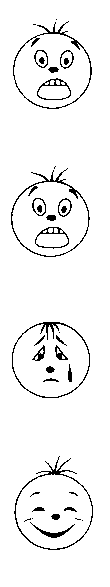 Тигрёнок пошёл искупаться в реке. Увидел питончика он в тростнике. Хотел поиграть он с питончиком в прятки —, Но тот от тигрёнка уполз без оглядки!И долго тигрёнок по джунглям бродил, Друзей не нашёл и совсем приуныл. Тигрёнок под пальмой прилёг на полянке. И сверху услышал он крик обезьянки: — Никто из зверей в твою дружбу не верит! Все знают, что тигры — опасные звери!И дальше побрёл наш тигрёночек снова, И вдруг он увидел тигрёнка другого. Так весело стали играть они в прятки, Что к ним прибежали другие зверятки. С тех пор у тигрёнка есть много друзей, А вместе с друзьями играть веселей!(С. Б. Зайцева.)4. Этюды и упражненияМауглиПредставьте, что вы — Маугли. Вам одиноко и грустно в лесу. Покажите мимикой, как вам одиноко; печально улыбнитесь. Протяните руки вперед. Выразите руками просьбу: «Я хочу иметь друзей!»5. Подумаем вместеСлучай в электричкеВ полупустой электричке ехали два мальчика. Один говорит другому:— Ты где живешь?— Отстань! — ответил второй мальчик.— Почему ты такой злой? — говорит первый.— Отвали! — говорит второй.Мальчик понял, что знакомство не состоится. Он спокойно отвернулся и начал рассматривать пейзаж за окном. И вдруг, спустя примерно пять минут, мальчик услышал: «Привет! Я уже не злой! Как тебя зовут?»Вопрос. Что вначале помешало знакомству ребят? Что же изменилось потом? Что произойдет дальше?6. ИгротекаЗнакомствоДети объединяются в группы по 5—6 человек. Каждая группа образует круг. Работа организуется так: первый участник называет свое имя, второй — имя предыдущего игрока и свое, третий — имена двух предыдущих и свое и т. д. Последний игрок, таким образом, должен назвать имена всех детей, сидящих перед ним.Дополнительные правила: 1) тот, кто ошибся или не вспомнил имя кого-то из ребят, должен произнести, качая головой: «Эх, забыл!»; 2) называя имя человека, нужно обязательно посмотреть ему в глаза.СамопрезентацияДети рассказывают о себе друзьям, отвечая на вопросы воспитателя.Во что ты любишь играть? С кем ты дружишь? О ком ты заботишься? Занимаешься ли ты спортом? Твоя любимая книга? Твой любимый мультфильм? Твоя любимая телепередача? Твоя любимая музыка? Твоя любимая игра?7. Работа со схемойЗачеркните схемы настроений, которые мешают знакомству с друзьями. Раскрасьте схему, которая помогает знакомиться и дружить.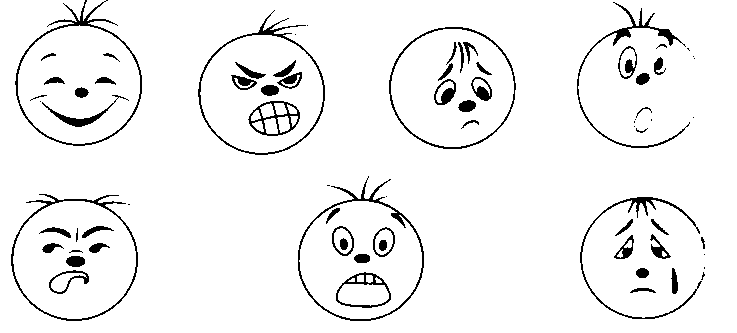 8. ВыводКоллективные ответы детей на вопросы: Хотите ли вы иметь много друзей?Какое выражение лица обязательно понравится друзьям? Изобразите его с помощью мимики.В конце занятия воспитатель предлагает детям произнести предложение «У меня есть друзья» — ласково, весело, уверенно. А затем показать с помощью мимики и жестов радость от знакомства с новыми ребятами.9. Мы советуемПроводить занятия по данной картинке на фоне тихого звучания произведений С. Прокофьева «Вальс» (балет «Золушка»), П. Христова «Золотые капельки», Н. Римского-Корсакова «Три чуда. Белка», а также организовать вернисаж фотоиллюстраций на тему «В прекрасное далеко я начинаю путь...»Беседа «Учимся расставаться»1. Беседа по картинке• Что происходит на картинке? Мальчик уходит... Куда? Может быть, в школу? Нет? Может быть, в детский сад? Нет! Нижняя картинка показывает, что мальчик уезжает к бабушке, в деревню.• Какое настроение у родителей мальчика? Почему? Покажите, как грустят мама, папа, расставаясь с вами.• А что чувствует мальчик, прощаясь с родителями?• Вспомните, бывали ли у вас случаи, когда вы на несколько дней расставались с мамой, папой? Опишите свое настроение, покажите его.• Как изменилось настроение мальчика, когда он увидел бабушку?• А что чувствует бабушка, встретив внука?• Как по-разному можно назвать эту картину?2. Работа с текстомМуравьишка пошел в школу!В одном лесу жила дружная муравьиная семья. Все трудились и заботились друг о друге. Самому маленькому муравьишке исполнилось шесть лет, и он пошел в школу. Ох, как трудно ему было расставаться с мамой, папой, бабушкой, дедушкой. Он плакал, капризничал, топал лапками. На уроках отвлекался, на переменке ни с кем не хотел играть. И вот однажды утром...Что же случилось этим утром? (Дети вместе с воспитателем обсуждают варианты продолжения рассказа.)• Мама-муравьиха дала сыночку семейную фотографию.• Спела ему веселую песенку.• Пообещала свозить в магазин «Игрушки».• Сказала на ушко «Я тебя люблю, мой самый близкий и родной! Ты ученик! Я тобой горжусь! И запомни: после расставаний обязательно наступают встречи».3. Работа со стихотворениямиЧтение и анализ стихотворения И. Солнышко «Слонёнок»СлонёнокШёл по Африке слонёнок, Шёл и песню наповал. Шёл по Африке слонёнок И жирафа повстречал. — Ну зачем тебе, слонёнок, — Задает жираф вопрос, — Ну зачем тебе, слонёнок, Вместо носа пылесос?! Попугай кричит: — А уши?! Уши, словно лопухи! Попугай кричит: — Послушай, Это стыдно! Хи-хи-хи!— Ты гора или слонёнок? — Запищала крошка-мышь, — Ты гора или слонёнок? Отвечай-ка. Что молчишь?! И сказал тогда слонёнок:— Что для вас я нехорош?! И сказал тогда слонёнок:— Я на мамочку похож! Для неё я самый славный, Самый лучший, самый главный!(Ирина Солнышко.)Проблемные вопросы. Что чувствует слонёнок, говоря последние слова в стихотворении? Кто из вас тоже для мамы самый славный, самый главный?4. Этюды и упражненияПодушка-подружкаДети инсценируют рассказ воспитателя. У каждого ребенка в руках подушка.«Мальчикам и девочкам не всегда хочется расставаться с родителями. Но помогает «подушка-подружка». Подушка мягкая, приятная, она успокаивает. Обнимите ее, пошепчитесь, расскажите ей свои секреты, как своей самой главной подружке — мамочке».Позлитесь — улыбнитесь!Позлитесь, как дракон, чудовище, Бармалей. Улыбнитесь, как веселый ребенок, солнышко, добрая птица.5. Подумаем вместеУ меня появилась сестренкаСоставление истории по предложенному плану и ее последующее инсценирование.Мы ожидали появления сестрички.Я предложил имя будущей сестричке.Вначале было плохо: малышка много плакала, мама уставала.Я злился и вспоминал то время, когда сестрички не было.Однажды мама заболела...Чтобы успокоить сестричку, я начал ее кормить.И произошло чудо: малышка повернулась ко мне и посмотрела в мои глаза...Я понял, что она меня любит.С тех пор я всегда играю с ней и помогаю маме — я ведь старший!Проблемный вопрос. Играя с маленькой сестричкой, старший брат на время расставался с друзьями, книгами, мультфильмами, игрушками. Как вы думаете, переживал ли он по этому поводу?6. ИгротекаРасскажите о своем настроенииДетям предлагаются пиктограммы с изображением различных оттенков настроений. Сначала взрослый выясняет, знают ли дети основные характеристики настроения человека, а затем предлагает выбрать ту картинку, которая в наибольшей степени похожа на настроение ребенка. (Вводятся понятия: веселое (радостное), грустное (хочется помолчать, подумать о чем-нибудь, хочется плакать и т. д.).)При помощи каких слов вы можете рассказать о своем настроении?Какое у тебя сейчас настроение?Какого цвета твое настроение?С каким запахом можно сравнить твое настроение?На что похоже твое настроение?В конце беседы взрослый обобщает ответы детей и обращает их внимание на то, что настроение может быть разным.Хорошее настроение мы выражаем с помощью таких слов, как: веселое, радостное, светлое, праздничное, сказочное.Плохое настроение можно выразить следующими словами: сердитое, мрачное, угрюмое, печальное.А от чего зависит настроение? Может ли оно меняться? (Взрослый называет конкретные случаи, например: мама уехала в командировку; бабушка лечится в больнице; родители ушли в гости и т. д.)Связующая нитьДети сидят, по кругу передавая клубок ниток так, чтобы все. кто уже держал клубок, взялись за нить. Передача клубка сопровождается высказываниями о том, что они сейчас чувствуют, чего хотят для себя и что могут пожелать другим. Начинает взрослый, показывая тем самым пример. Затем он обращается к детям, побуждая их высказаться.7. Работа со схемамиНарисуйте еще два солнышка там, где указано стрелочками Покажите настроение одного солнышка во время встречи, а другого — во время разлуки. Одинаковое ли у них настроение? (Если детские «солнышки» грустят при расставании, воспитатель спрашивает, что можно сделать, чтобы не грустить во время разлуки.) Раскрасьте рисунки в соответствующие цвета.8. ВыводВзрослый начинает предложение, дети сообща показывают или проговаривают окончание:• Расставаться...• За расставанием всегда идет...• Во время разлуки хорошо...• Я не боюсь расставаться потому, что знаю...• Я говорю маме: «Возвращайся скорее», — потому что...9. Мы советуемПроводить занятия по данной картинке на фоне тихого звучания произведений А. Гречанинова «Игра в лошадки», П. Чайковского «Мазурка», Г. Свиридова «Грустная песенка», а также рассматривать репродукции Т. Яблонской «Утро». В. Серова «Девушка, освещенная солнцем», В. Васнецова «Сказка о спящей царевне».Беседа «Новенькая»1. Беседа по картинкеРебята, я вам расскажу историю о том, как девочка впервые пришла в детский сад. Она очень переживала, рано встала, взяла свою любимую книжечку и пришла с мамой в детский сад. Ей казалось, что мама будет целый день рядом... Но ведь у всех мам много дел, а мы уже умеем расставаться с мамами без слез. Да? (Показ картинки.) Посмотрите на эту девочку. Она немножко загрустила и уже готова была расплакаться. Но к ней подошел мальчик. Что же произойдет дальше?• Мальчик предложит вместе поиграть.• Захочет познакомиться с новенькой.• Угостит конфеткой.• Споет любимую песенку.Как можно по-разному назвать эту картинку?2. Работа с текстомКак я был новенькимМама сказала мне: «Завтра мы идем записываться в волейбольный кружок. Ты будешь новеньким. И никто не знает, какой ты, как тебя зовут. Давай, чтобы тебе было легко познакомиться, завтра утром сделаем необычный бутерброд "Меня зовут Ваня"».Утром мы с мамой намазали на батон немножко масла, а сверху из крекера «Алфавит» выложили имя ВАНЯ и положили бутерброд в красивую коробочку. Мама привела меня на волейбольное поле, и я стал смотреть, как играют дети. Но вот наступил перерыв. Я подошел к детям, открыл коробочку и сказал...Что же сказал Ваня?Интересно ли было ребятам так знакомиться? Помог ли бутерброд Ване? Что произошло потом?3. Активные формы работы со стихотворениемИнсценирование стихотворения «Веселый щенок». Веселый щенокВаня со щенком игралИ командам обучал.Ваня. Хочешь косточку, Дружок?Щенок. Гав!Ваня. Что ж, подпрыгни хоть разок! Щенок. Гав!Ваня. Лапку мне скорее дай! Щенок. Гав!Ваня. Помолчи, Дружок, не лай! Щенок. Гав!!!(Ирина Солнышко.)4. Этюды и упражненияТеатр прикосновенийДети ложатся на коврики в «позу звезды» (раскинув в стороны руки и ноги) и закрывают глаза. По знаку воспитателя участники поочередно встают, находят себе пару и склоняются над «звездой». Затем осторожно касаются тела, например: одним пальцем — ко лбу, ладонью — к ноге, ребром ладони — к животу, кулачком — к груди, локтем — к животу и т. д. Затем все дети «спят» в расслабленном состоянии под спокойную музыку. Работу рекомендуется проводить в небольших подгруппах.ОбезьянкаПедагог предлагает одному из детей стать обезьянкой и повторять все свои движения: воспитатель шагает — и обезьянка шагает, он поднимает руку — и обезьянка тоже. Остальные дети наблюдают и говорят: «Правильно, неправильно» (успевает обезьянка или не успевает и т. п.). Затем можно объединить детей в группы по трое: один показывает движения, второй выполняет (обезьянка), а третий наблюдает и комментирует правильность выполнения.5. Подумаем вместеКак закончить предложение?Взрослый начинает, дети поочередно завершают:• Я люблю...• Меня любят...• Я забочусь...• Обо мне заботятся...• Я верю...• Мне верят...• В меня верят, что я...• Я надеюсь...• Я стараюсь...• Мои родители хотят, чтобы я...6. ИгротекаИгра-сюрприз «Зигзаг удачи»Взрослый приносит красиво украшенную большую коробку. В ней — отверстия. Их количество равно количеству участников игры. Через каждое отверстие пропускается узкая ленточка, к концу которой привязывается маленький приз-сувенирчик или записка-комплиментик. Дети поочередно подходят к коробке, выбирают ленточку и вытягивают ее вместе с сюрпризом. Мы любим петь!Петь любят все. Вот и в этой игре все будут петь, но по определенным условиям. Выбирается песня, которая известна всем присутствующим. По первому хлопку ведущего все громко начинают ее петь; по второму хлопку — пение продолжается, но только мысленно, про себя; по третьему — вновь все поют вслух. И так несколько раз, до тех пор, пока кто-нибудь не собьется. Тот, кто ошибется, выходит из игры. Игра продолжается, пока не останется пара поющих игроков.ПингвиныВзрослый напоминает, что в самом холодном месте земли живут симпатичные животные: неуклюжие водоплавающие пингвины. В самые большие морозы они сбиваются в кучки, тесно прижимаясь друг к другу, чтобы согреться. А те, кто останется скраю, может замерзнуть. На слова ведущего: «Мы греемся!» дети сбиваются в кучки, а на фразу: «Мы играем!» каждый участник имитирует походку пингвинов и их игры. Смешинка в рот попала• С помощью зеркальца дети ловят солнечных зайчиков.• Все дети украшают одного ребенка подручными предметами: прищепками, косынками, ленточками, наклейками.• С помощью рук дети передают веселое настроение: аплодируют, щекочут, посылают воздушные поцелуи и т. д.7. Работа со схемамиРаскрасьте лепестки ромашки, глядя на лица друзей:зеленым — мне спокойно;желтым — мне радостно;оранжевым — я в восторге;оставить белым — мне страшно;красным — я злюсь;синим — мне грустно.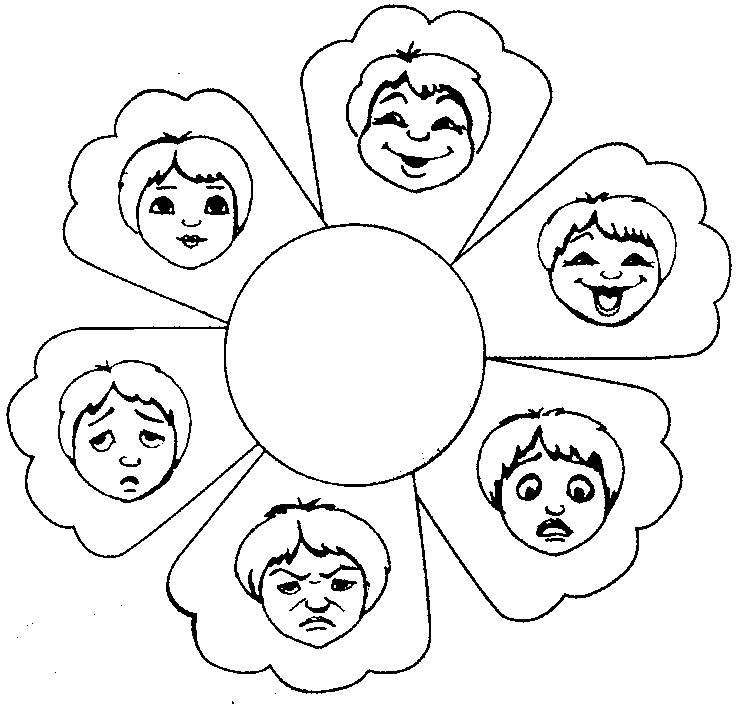 8. ВыводВзрослый предлагает детям: «Хлопайте в ладоши тогда, когда вы согласны с моим высказыванием». Новеньких нужно обходить стороной.Я постараюсь запомнить, что мы все были и еще будем новенькими.От нас зависит, как будут себя чувствовать новенькие. Новенькие — это наши друзья!9. Мы советуемПроводить занятия по данной картинке на фоне тихого звучания произведений В. А. Моцарта «Музыкальная шкатулка», А. Гречанинова «Бабушкин вальс», П. Чайковского «Танец маленьких лебедей» (из балета «Лебединое озеро»), а также периодически организовывать вернисажи репродукций, фотоматериалов на тему «Вместе весело шагать!».Беседа «Как поступить?»1. Беседа по картинке• Давайте рассмотрим картинку. Что происходит в семье?• Как разговаривают между собой родители?• Почему вы решили, что родители ссорятся?• Видят ли мама и папа мальчика?• В каком он настроении?• Как вы думаете, виноват ли мальчик в ссоре родителей?• Какие поступки детей «помогают» ссориться самым близким людям?• Ребенок разбил чашку;• не убрал за собой игрушки;• нагрубил маме и папе;• потерял фломастеры;• не слушался бабушку.• Посоветуйте, как поступить мальчику: уйти или подойти к родителям, обнять родителей, сказать, что он очень любит их, и попросить, чтобы они обняли его, затеять веселую игру.2. Работа с текстомЯ хочу шоколадку!Лена: Пап, я хочу шоколадку, купи-и-и!Папа: По-моему, мама тебе уже вчера покупала.Лена: Одну, и то маленькую.Папа: А ты хочешь много.Лена: Да, много-много!Папа: Десять штук, а лучше пятьдесят!Лена (подхватывая игру): Нет, сто, тысячу!!!Папа: Мы покупаем тысячу шоколадок, нагружаем коляску Павлика и везем домой.Лена (смеется): Все удивляются: «Откуда у вас столько шоколада?». Собирается много детей, и мы начинаем всех угощать!Вопросы к тесту:Почему эта история закончилась весело?А что бы произошло, если бы папа не начал шутить, а Лена продолжала капризничать и кричать на весь магазин «Куп-и-и!»? Возникла бы ссора?Что лучше — превратить капризы в шутку или продолжать капризничать и ссориться?Ответив на вопросы, дети разбиваются попарно и проигрывают с выразительными интонациями этот диалог.3. Активные формы работы со стихотворениемЧтение и инсценирование стихотворения, беседа по его содержанию.Кошка и котятаПолюбуйтесь — эти крошки Детки доброй мамы-кошки. Пять пушистеньких котят Рядом с мамой сладко спят. Утром малыши проснулись, Сладко-сладко потянулись. Язычком умыли носик, Спинку и пушистый хвостик.Во дворе стояла миска, В миске — длинная сосиска. Прибежали пять котят, Возле миски стали в ряд. Съели каждый понемножку, Угостили маму-кошку. Тут же начали играть, Мячик по двору гонять.А, набегавшись, котятки Поиграть решили в прятки.Раз, два, три, четыре, пять Будет мама их искать. Удивилась мама-кошка: Шляпа бегает на ножках! Подняла, а там сидят Двое рыженьких котят. Деток кошечка искала, Очень кошечка устала.Прятались от мамы-кошки Малыши в большом лукошке. Девочка котят нашла, Маме кошке привела. Мама рада: «Все в порядке! Вы нашлись, мои котятки!» Пять пушистеньких котят С мамой рядышком сидят. С мамой рядышком сидят, Нежно «мяу» говорят. (Ирина Солнышко.)Какие поступки котят вам понравились? А какие нет? Почему?4. Этюды и упражненияЯ прислушиваюсьПравая нога выставлена вперед, шея вытянута вправо, голова наклонена, ухо выставлено, рот приоткрыт, все тело тоже слегка наклонено вперед.Мама рассердиласьСережа ушел гулять и заигрался во дворе с ребятами. Забыл, что мама звала его обедать. Когда он пришел домой, то увидел, что мама сердита. Покажите: нахмуренные брови и сжатые губы, сердитый взгляд.Хорошее настроениеМама послала сына в булочную. «Купи печенье и конфеты, — сказала она. — Мы выпьем с тобой чаю и пойдем в зоопарк». Мальчик взял у мамы деньги, сумку и вприпрыжку побежал в магазин. У него было очень хорошее настроение. Покажите: радостный взгляд, широкая улыбка.5. Подумаем вместеВзрослый задает проблемные вопросы. Все вместе их обсуждают и находят ответы.Что я могу сделать, чтобы порадовать своих родителей? Как я могу помочь маме? папе? бабушке? Как я буду себя вести, когда родители болеют? работают?.. Как организовать «сюрпризное чаепитие?»6. ИгротекаНаше многоборьеМногоборье может состоять из 3—7 заданий для каждого участника игры. Например:• нарисовать дом (зайца, автопортрет);• пришить пуговицу (зашить дырку, соединить два лоскутка);• вырезать из бумаги картинку (разрезать лист на определенное количество квадратов, равных треугольников);• одеть куклу (обернуть бумагой книгу, сложить из кубиков высокую башню);• выполнить акробатический этюд (различные танцевальные упражнения);• проскакать на скакалке (выполнить приседание, подтянуться на перекладине, отбить мяч от пола) — кто больше.Все необходимые для соревнований предметы надо приготовить заранее!В эту игру можно играть и на улице. Если нет возможностей для заданий сугубо спортивного характера, используем то, чтовидим рядом. Например: кто быстрее скатает снежный ком, соберет букет осенних листьев, зашнурует обувь, выложит из камешков слово, свяжет шарфиком два близстоящих кустика и т. д. Необычный ход По предложению ведущего дети весело исполняют любимую песню. По сигналу ведущего «Рот на замок!» ребята поют песню про себя, мысленно. По сигналу «Ш-ш-ш!» дети продолжают петь шепотом, по сигналу «хлопок» — поют громко.7. Работа со схемойОцените рисунки. Раскрасьте их.Ежонок, бельчонок, и волчонок рисовали свою семью.Ежонок нарисовал себя между мамой и папой; бельчонок нарисовал себя возле папы; волчонок нарисовал себя сзади мамы и папы. Чей рисунок вам понравился больше всего? Почему? Как бы вы нарисовали свою семью?У кого (ежонка, бельчонка, волчонка) было самое радостное (грустное) настроение?8. ВыводДети, представьте себе, что мы находимся в музее «Дружная семья». Я буду называть работы, которые выполняли дети, а вы, если вам понравится какая-либо из них, будете говорить фразу «Мне нравится».Убираем квартиру;рассказываем друг другу сказки;рисуем портрет мамы;готовим сюрприз бабушке;ждем гостей;делаем ремонт в квартире; украшаем дом к празднику.Беседа «Твёрдое слово «нет»! »1. Беседа по картинкеОднажды мальчик играл во дворе с игрушками. Он ожидал друзей. И вдруг к мальчику подходит незнакомец и говорит: «Пойдем со мной. Я куплю тебе вкусное мороженое». Обратите внимание на жест мальчика. Что он означает? А незнакомец все равно подходит и настойчиво приглашает пойти с ним. Как поступить мальчику?• Пойти с незнакомцем;• не вступать в разговор, а убежать домой;• сказать твердо «нет» и продолжить игру. Что ответить незнакомцу?• «Я вас не знаю и не пойду с вами».• «Мне мама купит все, что я попрошу».• «Уходите, а то я закричу».• «Сейчас подойдет мой папа и мы с ним уйдем в гости».2. Работа с текстомУгадайте, из какой сказки А. Пушкина этот отрывок:...Подождать она хотела К алым губкам поднесла,До обеда, не стерпела, Потихоньку прокусилаВ руки яблоко взяла, И кусочек откусила.Давайте вспомним с вами эту сказку. Что произошло с царевной? Что послужило причиной ее болезни? Кто дал царевне яблоко? С какой целью? Почему пес не хотел, чтобы царевна попробовала яблоко? Что могло насторожить пса в поведении старухи, ее внешнем виде? Почему царевна взяла яблоко у старухи, что ей помешало почувствовать беду? Какие слова нужно было сказать старухе, когда она предлагала яблоко?3. Активные формы работы со стихотворениемЧтение и инсценирование стихотворения, его анализ и беседа по содержанию.Весёлый стадионПосмотри-ка — это слон, Он спешит на стадион! Чтоб без дела не слоняться, Спортом он решил заняться. Скачет кенгуру в длину, Улыбается слону. А за нею прыг да скок Скачет кенгуру-сынок. Рад скакать за ними слон, Но тяжёлый слишком он. Вот мартышки-акробаты Ухватились за канаты. А скатившись вниз, на маты, Ловко сели на шпагаты. Загрустил немножко слон — На шпагат не сядет он. Здесь идёт футбольный матч. Но куда девался мяч? Посмотрите! У ворот Пасть разинул бегемот. Все мячи он ловит ртомИ глотает их потом. По дорожке — ну и ну! Мчится антилопа гну. А за нею две газели Поспевают еле-еле. Нет, не станет бегать слон — Слишком неуклюжий он. Лев сказал слону: «Привет! Спорт люблю я с малых лет! Поднимая утром гири, Всех сильнее стал я в мире». Льва со штангой слоник взял, Над собой легко поднял. И воскликнул слон: «Друзья! Стать хочу штангистом я! Буду штангу поднимать, Хобот свой тренировать. Буду я, как сто слонов — Весел, крепок и здоров!» (А. Ю. Геращенко.)Вопросы к стихотворению. А если бы слон стал заниматься гимнастикой или футболом, получился бы из него хороший спортсмен? Значит, сумел сам себе слон сказать «нет» и стал заниматься штангой?4. Этюды и упражненияНе знаюМальчика Незнайку о чем-то спрашивают. А он только разводит руками да пожимает плечами: «Не знаю, ничего не видел».Покажите эти движения ребенку. Пусть он расскажет, что увидел в ваших движениях: брови приподняты, уголки губ опущены плечи приподняты, руки разведены в стороны, ладони раскрыты Что происходитМальчики стоят кругом и что-то рассматривают. Девочка шла мимо, ей захотелось посмотреть, что там происходит. Но она не решается подойти ближе.Покажите позой и выражением лица внимание и любопытство: поворот головы, пристальный взгляд, нога выставлена вперед, тело наклонилось, рука на бедре, а другая — вдоль тела.5. Подумаем вместеПосле чтения истории все вместе ищут ответы на проблемные вопросы:Что случилось бы с Зайчонком, если бы он принял угощение Барсука?Почему Барсук решил так поступить с Зайчонком? Зайчонок и БарсукСолнечным утром Зайчонок прогуливался по зеленой поляне. У него было замечательное настроение, и он весело напевал.— Кха-кха, — неожиданно услышал Зайчонок. Прямо перед ним стоял пожилой Барсук, которого раньше Зайчонок ни разу не видел.— Здравствуйте, уважаемый Барсук! — вежливо проговорил Зайчонок.— Здравствуй, Зайчонок! Помоги старику! Я живу на Разноцветной поляне, той, что за рекой, а сюда пришел навестить своего брата Барсука Ивановича. Не знаешь ли ты, где он живет?— Знаю, знаю, вам нужно идти, не сворачивая, вот по этой дороге!— Спасибо, Зайчонок. Вот тебе за это угощенье.И Барсук протянул Зайчонку красивый розовый пакетик.— Нет, спасибо, уважаемый Барсук! — отказался Зайчонок.— Ну, как хочешь! — улыбнулся Барсук и пошел по указанной Зайчонком дороге.Случай с петардой Ребята, я вам расскажу одну грустную историю. Один мальчик с петардами зашел к другому мальчику в гости и говорит: «Давай взорвем на кухне петарду, пока твоя бабушка спит...». Что же он ответит? А если бы бабушка не спала, как нужно было бы поступить? Можно ли без взрослых играть петардами? Вы уже умеете говорить, когда это необходимо, очень нужное и важное слово «Нет»?6. ИгротекаПедагог и дети по очереди, одним предложением говорят об опасных и безопасных моментах. Все вместе они восклицают «Ой!», когда ситуация опасная. Например:• мальчик играл в лифте и застрял в нем;• мы в кафе ели мороженое;• девочка засмотрелась на прилавок с игрушками и потерялась в магазине;• дети увидели пламя в сквере;• маленькая девочка начала срывать с кустиков незнакомые ягоды;• один мальчик взял в руки гвозди и клещи;• дети бегут в школу и переходят улицу на красный свет.Расставить постыДети маршируют друг за другом. Впереди идет командир. Когда командир подаст сигнал (хлопнет в ладоши или свистнет в свисток), идущий последним ребенок должен немедленно остановиться и стоять на посту, не двигаясь, а остальные продолжают ходьбу. Так командир расставляет всех детей в задуманном им порядке (линейка, круг, по углам и т. д.). Затем назначается новый командир и так далее, пока командиром не побывает каждый ребенок.7. Работа со схемойДорисуйте картинку так, чтобы клоун слева стал веселым и добрым, а клоун справа — злым. Раскрасьте рисунок.8. ВыводПримем правила:• Не вступать в разговор с незнакомым человеком на улице.• Не открывать дверь незнакомому человеку.• Не соглашаться никуда идти с незнакомым человеком, как бы он ни уговаривал и что бы ни предлагал.• Никогда не садиться в машину незнакомого человека.• Не верить незнакомцу, если он предлагает что-то подарить или купить вам.• Если незнакомый человек слишком настойчив, громко звать на помощь, постараться вырваться и убежать.Беседа «Играть вместе веселее»1. Беседа по картинкеОднажды мальчик вынес конструктор во двор и решил построить красивый дворец для своих любимых сказочных героев. Вдруг вышел из подъезда сосед, подошел к постройке и разрушил ее. Что же делать хозяину сказочного дворца?• Пойти пожаловаться маме;• расплакаться;• подраться с соседом;• вместе с соседом до конца разрушить постройку;• предложить вместе построить новый дом.Как бы вы поступили на месте мальчика? Как можно по-разному называть эту картину?2. Работа с текстомЧтение, беседа, составление окончания рассказа «Кто главный в песочнице?».Кто главный в песочнице?Скоро Ваня пойдет в школу. Он уже знает буквы, цифры, умеет немножко читать. А пока Ваня ходит в детский сад. Больше всего он любит играть в песочнице со своей любимой игрушкой — тележкой. Когда мальчик играет с ней, он представляет себя водителем большого грузовика, который перевозит песок. Однажды Ваня играл с тележкой и вдруг услышал злой, грубый голос Коли:— Отдай мою тележку!— Я не отдам, я первый взял ее поиграть! — ответил Ваня. Мальчики стали бороться. Коля пытался отнять тележку.Ваня не хотел уступать. Между ними завязался настоящий бой. А тележка одиноко стояла на краю песочницы. Наконец, они устали. Ваня предложил первый:— Давай сделаем перерыв — возьмем «тайм-аут»!— Не хочу, — ответил Коля.— Тогда давай разделим «тайм-аут» пополам. Я возьму одну половинку «тайм-аута», а ты другую, — сказал Ваня.И Коля согласился. Они сели в разных уголках песочницы и задумались. А тележка все так же одиноко скучала... Что же случилось дальше?Вопросы к тексту. Кто прав, Ваня или Коля? Почему? Что предложил Ваня? Сколько же будет длиться «тайм-аут»?Воспитатель предлагает детям объединиться в пары. Каждая пара сочиняет свое продолжение истории о Ване и Коле. В итоге дети оценивают придуманные варианты и выбирают из них лучший.3. Активные формы работы со стихотворениемРазучивание наизусть стихотворения «Песочница» или его отрывков по выбору детей.ПесочницаВот так радостный денёк! Привезли во двор песок! Все берут совки, ведерки И бегут к песочной горке! Погляди: Антон и Гена Строят крепостные стены.Всё! Готовы укрепленья! Начинается сраженье! И Егорка, будто крот, Прокопал подземный ход. Так работал он совком, Что засыпал всех песком.Лепит Маша из песочка Бублики и кренделёчки, И песочные торты Небывалой красоты. А Наташа торт купила, Куклу Милу покормила, Уложила куклу спать На песочную кровать. А Денис нору прорыл, Хомячка в неё пустил. Хомячок сбежал из норки Прямо в Машино ведёрко.За машинкой заводной По дороге окружной Мчится маленький Никита И бибикает сердито! Приходи, малыш, и ты Строить замки и мосты! Созывай своих друзей! Вместе строить веселей! (С. Б. Зайцева.)4. Этюды и упражненияПокажите радость и грустьДети изображают радость и грусть глазами; руками; глазами и руками вместе; позой; движениями.Я думаю, я сосредоточенПутешественник сидит за столом и внимательно изучает карту. Он обдумывает маршрут путешествия.Покажи сосредоточенность: левая рука упирается локтем в стол и поддерживает голову, наклоненную влево, указательный палец правой руки двигается по воображаемой карте. Глаза сощурены, губа закушена.Подумаем вместеСтоит ли обижаться на дразнилки? Как ответить друзьям когда они дразнятся? (Вам говорят «Маша-простокваша», а вы «Олежка-тележка».)Дискуссия «Кого так дразнят?»Ябеда-корябеда; рева-корова; плакса-вакса; задавака — первый сорт, куда едешь? На курорт; мастер-ломастер: жадина-говядина.5. ИгротекаТриоТрое детей должны встать в одну шеренгу плечом к плечу Тот, кто стоит посередине, ставит ноги в две пустые коробки из-под обуви: одна коробка предназначена для его левой ноги а другая — для правой. Двое других ребят ставят по одной ноге в те же коробки: стоящий справа ставит левую ногу рядом с правой ногой того, кто стоит в центре, а стоящий слева ставит правую ногу в одну коробку с его левой ногой... Теперь все трое должны попробовать пройти несколько метров. Наверное, будет лучше, если они возьмут друг друга за плечи. Когда первая тройка успешно справится с заданием, можно включить в эту группу еще одного ребенка. Если группа большая, имеет смысл начинать с двух или трех трио, к которым постепенно будут подключаться и другие дети. Тогда будет интересно выяснить, какая из групп сможет двигаться с большим числом участников. Подбадривайте детей, пусть они обсуждают друг с другом, как им поступить. При желании они могут меняться местами, чтобы лучше справиться с заданием.Анализ упражнения:• «Как вам понравилась эта игра?• Что было труднее всего?• Смогли ли вы в своей команде сработаться друг с другом?Строители пирамидИграют парами. Пара берется за руки и не разнимает их на протяжении всей игры. По сигналу каждая пара должна построить пирамиду из однородных предметов, разных по величине. Комплекты для строительства подготавливаются ведущим заранее. Одной паре можно положить две коробки одной величины, чтобы она могла обратиться к другой паре, у которой есть коробка другой величины.6. Работа со схемойЗаполните «домик дружбы», расскажите о своем выборе. (Взрослый заполняет со слов детей левую сторону, дети отбирают и наклеивают картинки героев.)7. ВыводОбсуждение и принятие «Законов дружбы»Помогай товарищу. Если умеешь что-то делать — научи и его. Если товарищ попал в беду - помоги ему, чем можешь.Делись с товарищем. Играй так, чтобы не стараться всегда взять себе самое лучшее. Останови товарища, если он делает что-то плохое. Если товарищ не прав, скажи ему об этом.Не ссорься, не спорь по пустякам; играй дружно, не зазнавайся, если у тебя что-то получилось лучше, чем у других; не завидуй — радуйся успехам товарища вместе с ним. Если поступил плохо, не бойся признаться в этом, попроси прощения и признай свою ошибку.Умей спокойно принять помощь, советы и замечания от других ребят.8. Мы советуемПроводить занятие на фоне тихого звучания произведений М. Глинки «Детская полька», «Вальс-фантазия», В. Агафонни-кова «Сани с колокольчиками», а также устраивать вернисажи фотоиллюстраций на тему «В дружбе — сила!».Беседа на тему – Уважай отца и мать — будет в жизни благодать»Как девочка проявляет уважение к отцу, пришедшему с работы?Где родил исл, ваши мама и папа?Как зовут ваших дедушек и бабушек?Есть ли в вашем роду реликвия?Назовите самую старую кишу в пишем доме.Что в вашем доме сделано руками мамы, папы, дедушки, бабушки?Составьте древо своей семьи (в виде елочки).Расскажите о своей семье. Начните так: «В моей семье лучше всех смеется, печет пироги, играет, помогает, работает, убирает, дружит...»беседа о папеХорошо ли вы его знаете? Назовите любимый цвет, блюдо, одежду, телепередачу, вид спорта, любимое место отдыха. Чем папа занимается дома? Что папа любит дарить маме, бабушке, тебе? О чем папа мечтает?Чтение и беседа по рассказу В. Сухомлинского «А сердце тебе ничего не приказало?»Андрейка пришел из школы и увядал заплаканную маму. Он положил портфель и сел за стол. Ждет обеда.—	А папу отвезли в больницу,     сказала мама. - Заболел наш отец.Она ждали, что сын встревожится, заволнуется. Но сын оставался невозмутимым, спокойным.Мама с удивлением смотрела на Андрейку.Л нам завтра в лес идти,— сказал Андрейка.— Завтра воскресенье... Учительница приказала, чтобы все пришли к школу в семь часов утра.Ну, и куда же ты пойдешь завтра?В лес... Учительница ведь приказала.А сердце тебе ничего не приказало?— спросила мама и заплакала.Беседа «Какая у меня мама?»Что нравится маме? Когда она грустит? Как ласково назвать маму? Какие конфеты, фрукты любит мама? Если бы мама была маленькой, какими вашими игрушками она бы играла? Какие цветы любит мама? Если бы она ходила в детский сад, какую сказочную роль она захотела бы сыграть? Если бы вы стали волшебниками, какое заветное мамино желание выполнили бы?Какие вещи в вашем доме связаны с бабушкой, дедушкой? О чем они мечтали в детстве? Какие любили сказки? Чем бабушка и дедушка любят заниматься сейчас?Упражнение «Я умею»(Что вы умеете и любите делать? Взрослый называет — дети хлопают.)Сушить после прогулки рукавички"зашнуровывать ботинки:завязывать ленточка;поливать комнатные растения:собирать игрушки и т. и.Чтение и беседа по рассказу В. Сухомлинского «Если бы у меня был ковер-самолет»Далеко- морем, в высоких горах растет чудесный цветок. Расцветает он ранней весной и цветет целое лето до поздней осени. Eсть, у этого цветка изумительное свойство: он очищает воздух. Кто дышит воздухом вблизи этого цветка, тот никогда не болеет.Если бы у меня был ковер-самолет, я полетел бы за море, опустился
бы в горах, нашел бы чудесный цветок. Я собрал бы его семена. Раздал бы всем людям по семечку, чтобы у всех вырос чудесный цветок, чтобы не было ни одного больного человека, чтобы люди жили до глубокой старости и не болели. Моя бабушка часто болеет. Я повел бы ее к чудесному Цветку, она подышала бы целебным воздухом. И вылечилась бы навсегда.Упражнение «Проверь свое отношение»1.	Мама угощает тебя апельсином, пирожным, конфетой. Всегда ли ты
проверяешь, досталось ли вкусное взрослым? (А может быть, тыи вправду веришь, что взрослые не любят сладкого?)Стесняешься ли ты дома, в гостях, в музее подать маме сапожки. шарф, оказать другие знаки внимания?Какого сына или дочь можно назвать хорошими?Почему не всегда удается быть хорошим сыном или дочерью?Как ты считаешь, можно ли обижаться на родителей, если иногда они бывают невнимательными, усталыми, раздраженными?Как ты можешь помочь своим родителям?Как ты можешь помочь своим сестренке или братишке?Рисование на тему «Весь мир я маме подарю»Беседа на тему «Странно, что в мире огромном нет места собакам и кошкам бездомным»О чем говорят домашняя и бродячая кошки? Представьте, что встретились две собаки — домашняя и бродячая. Что они друг другу скажут?Как можно помочь бездомным животным?Ситуация «Кошка на дереве»(Кошечка незаметно для себя взобралась высоко на дерево, а спуститься сама не может — боится. Что делать? Как помочь кошке? Как ее спасти?)Ситуация «Как помочь собачке добраться до косточки?»(Песик сидит на цепи, не может достать кость.)Кто же так поступил с собачкой? Это плохо или хорошо?Чтение рассказа К. Ушинского «Играющие собаки»Володя стоял у окна и смотрел на улицу, где грелась на солнышке большая собака Полкан. К Полкану подбежал маленький Мопс и стал на него кидаться и лаять: хватал его зубами за огромные лапы, за морду и, казалось, очень надоедал огромной и угрюмой собаке.вот она тебе сейчас задаст! — сказал Володя.— Проучит она тебя.Но Мопс не переставал играть, а Полкан смотрел на него очень благосклонно.Видишь ли,— сказал Володе отец.— Полкан добрее тебя. Когда с тобою начнут играть твои маленькие братья и сестры, то непременно дело кончается тем, что ты их поколотишь. Полкан же знает, что большому и сильному стыдно обижать маленьких и слабых.ЗаданиеДавайте составим телеграммы и отправим их всем героям этого рассказа: отцу, Володе, Полкану, Мопсу. Кого мы в телеграммах будем хвалить, а кого — стыдить?Вспомните сказки, мультфильмы, герои которых плохо относились к животным. Составьте предложения со словом «стыдно».Ситуация «Пропала собака»Она вышла погулять. И вот уже два дня хозяева не могут ее найти. Что делать?Упражнение «Отгадайте»Собака нашего соседа — дедушки Николая — родила щенка. Друзья Дима, Саша и Андрей давно мечтали о собаке. Дедушка задал каждому из них такой вопрос: «Что ты будешь делать со щенком?» Коля ответил: «Я завяжу щенку бантик!», Саша улыбнулся»: «А я буду бегать с ним!», а Андрей сказал: «Я приготовлю щенку теплую постельку в корзине, налью молочка в блюдечко и буду за ним ухаживать».Проблемные вопросыОтгадайте, кому дедушка подарил щенка?Почему говорят, что в природе все нужны, что нельзя обойтись без тех, кто делает мед и кто делает яд, кто страшный и кто красивый?Рисование по стихотворениюПрирода не жалеет ничего, Даря свои бесценные дары, И требует взамен лишь одного — Чтоб люди были к ней добры!Беседа на тему «Не торопись забрать птенца. Обдумай помощь до конца»Как спасти птенца?Можно ли приносить птиц и зверей из леса домой? Как вы думаете, КОТЯТ ИВ они разлучаться со своими мамами?Слушание и обсуждение рассказа И. С. Тургенева «Воробей»Однажды воробышек упал   и сидел неподвижно, беспомощно растопырив едва подраставшие крылышки. Вдруг откуда ни возьмись перед воробышком оказалась большая охотничья собака. Она медленно приближалась к нему. Но папа — старый черногрудый воробей но испугался собаку и ринулся спасать своего сыночка. И собака отошла. Она признала силу и любовь отца-воробья.Какие слова вы бы сказали воробышку и его отцу?Упражнение «Поговорим»Встретились две птички: птичка в клетке и птичка на ветке. О чем они беседуют?— Каким птицам требуется помощь с ноября и до конца зимы? Я называю птиц, а вы хлопайте в ладоши, если птичке нужна будет помощь.Аист, воробей, ворона, гагара, голубь, грач, дрозд, дятел, жаворонок, коршун, кукушка, ласточка, лебедь, орел, попугай, синица, скворец, снегирь, сокол, соловей, сорока, ястреб.Смастерите вместе с папой кормушку. Подкормите птичек семенами подсолнечника, тыквы, арбуза, дыни, подорожника, лебеды.Чтение и обсуждение стихотворения Н. Рубцова «Воробей»Чуть живой. Не чирикает даже.Замерзает совсем воробей.Как заметит подводу с поклажей,из-под крыши бросается к ней.И дрожит он над зернышком бедным.	А гляди, не становится вреднымоттого, что так трудно ему.Отгадывание загадкиМежду веток новый дом. Нет и двери в доме том. Только круглое окошко — Не пролезет даже кошка.(Скворечник.)Хоровое проговаривание закличкиЖаворонки, прилетайте к нам, Нам зима надоела. Весь хлеб поела.Письмо с загадкойОтгадайте, кто просит о помощи. Разгадайте подпись по кусочкам слов. Сколько птичек просят о помощи? Какое это время года? Как вы им поможете?Ребята!Спаси м нас! Помогите!Мы замерзаем!Мы голодаем!Помогите!  (ВорГЬВоСкв.) Чтение и обсуждение ситуации из рассказа «Птичья столовая»- Давай устроим на балконе зимнюю птичью столовую,— попросила Таня маму. - пускай птичьи прилетают и подкармливаются.Сначала Таня насыпала в кормушку различные семечки, крошки, синички и воробьи быстро сновал и около нее, подкармливаясь в КОРОТКОЙ зимний день. Как-то девочка долго собиралась в детский сад и забыла положить корм в кормушку. День был морозный, ветреный. Голодные и замерзшие птички прилетели к кормушке, но ничего там не нашли. Из следующий день Таня насыпала корм, но прилетело уже меньше синичек и воробьев. Почему?Беседа на тему «Мир украшают деревья, цветы. Помни, беречь их всегда должен ты»Что делают дети на цветочной поляне?Кому из них нужно сказать: «Если все сорвать цветы, не будет и мире Красоты!»?Для каких цветов земля — как одеяльце? Кому еще нужно такое одеяльце, о котором идет речь в стихотворении Л. Коринфского, написанном в 1895 году'-'Для чего, родам, снег зимой идет?Из него природа одеяльце ткв1 !Одеяльце, мамн?.. А зачем оно?Без него в земле бы стало холодно!А кому, родная, в ней тепла искать?Тем, кому придется зиму зимовать: Семенам-малюткам, зернышкам хлебов, Корешком пылинок, злаков и цветов!Упражнение «Какие цветы где цветут?»В лесу, на клумбе или в горшочке?Одуванчики, ромашки, тюльпаны, васильки, колокольчики, герань, фиалки, астры, георгины, гладиолусы и т. д.Упражнение «Вырасти цветок»В октябре начинаются заморозки, а на клумбах остались однолетние цветы — астры. Пересадите их с землей в стаканчики из-под кефира. Цветы еще долго будут цвести и радовать всех.Рассадите фиалки в горшочки, подливайте воду в блюдце и удобряйте молодые росточки. Такой цветок, выращенный вашими руками,— лучший подарок маме.Упражнение «Выучи стихотворение»Выучите наизусть стихотворение о цветах и прочитайте его бабушке и маме.Отгадывание загадкиБелые горошки п.(Ландыши.)Беседа по стихотворениюЧтобы вы сказали герою стихотворения? Есть ли среди вас такой Сережка?Шел Сережа по траве,Вал цветы по голове.Бил naiiHMi:.Бил ладошкой...Не хотим играть с Сережкой!Игра «Веночек»Дети договариваются, кто каким цветком будет. Ведущий начинает «заплетать» веночек, называя цветы поочереди. Названный «цветок» берет за руку ведущего и, в свою очередь, вызывает следующего. В конце игры дети водят хоровод, поют песни, читают стихи о цветах.Работа со стихотворением (Акцентировать внимание детей на том, что земля и солнце дарят людям цветы. А они не только украшают нашу жизнь, но и приносят пользу: из них делают лекарства, косметику и др.)Рисование на тему «Я рисую букет для мамы» (по стихотворению)Беседа на тему «Любую болезнь лечит доброе слово»Зачем ходят в аптеку? Для чего принимают лекарства?В  нашем  городе открылись две  аптеки:   «Аптека доброты  и  чуткости»Каких героев вы бы направили в первую аптеку?Кто из героев будет «лечить больных»? От каких «болезней»?В какую аптеку нужно направить Сашу из рассказа Л. Н. Толстого?Саша был трусСаша был трус. Была гроза и гром, Саша мм в шкаф. Там ему было душно. Саше не слышно было, прошла ли гроза. Сиди, Саша, долго в шкафу за то, что ты -- трус.Какое «лекарство» лучше поможет Саше?Пословица «У страха глаза велики».Задание «Вспомни случай, когда страх полезен».Ваш вариант.Стихотворение:Спросим у мышки и у крот», И у МОРСКОЙ черепахи: Почему не мучает их темнота И куда убегают их страхи?Упражнение «Помоги подружкам»Две подружки зашли в аптеку «Спешу на помощь!» и сказали аптекарю:Мы поссорились с подругой И уселись по углам Очень скучно друг без друга. Помириться нужно нам! Что делать подружкам?Спеть вдвоем веселую песенку.Приговорить мирилочку-вместеговорилочку.Нарисовать вместе рисунок.Ваш вариант.Чтение и обсуждение рассказа Л. Н. Толстого «Лгун»В какой аптеке помогут мальчику из рассказа Л. Н. Толстого «Лгун»?Мальчик стерег овец и, будто увядав полка, стал звать: «Помогите,
волк! волк!. Мужики прибежали и пилят: неправд». Как сделал он так
два или три раза, случилось — и вправду набежал волк. Мальчик стал
кричать: «Сюда, сюда скорой, волк!» Мужики подумали, что опять по-
вс< i	, обманывает, не послушали его. Волк видит, бояться нечего: на просторе перерезал все стадо.Аптекарь предлагает такие средства:Сравнение «Ложь, как червяк в спелом яблоке».Задание «Зачем врал мальчик?»Сравнение «Правда, как подснежник». «Правда, как таблетка: горько, ЗАТО ЛеЧИТ») «Правда, как выход из темноты».Ваш вариант.Упражнение «Вы — аптекари»Какое «лекарство» вы посоветуете, чтобы:злая Баба-Яга стала доброй Бабулечкой-Ягулечкой;царевна-Несмеяна стала веселой;хозяйка вспомнила о бедном зайке под дождем;у старика и старухи из пушкинской сказки появилось корытоII ЛОМ?Конкурс «Добрые слова»Кто назовет больше добрых, теплых, нежных слов, тот получит наклейки* «сердечки».Чтение и обсуждение рассказа В. Осеевой «До первого дождя». Составление продолжения этого рассказаТаня и Маша была очень дружны и всегда ходили в школу вместе. То Маша заходила за Таней, то Таня за Машей. Один раз, когда девочки ШЛИ, начался сильный дождь. Маша была в плаще, а Таня — в одном платье. Девочки побежали.Сними свой плащ, мы накроемСя вместе!    крикнула на бегу Таня.Я не могу, я промокну!— нагнув голову с капюшоном, ответила ей Маша.В школе учительница сказала:Как странно, у Маши платье сухое, а у тебя, Таня, совершенно мокрое. Как же эТО случилось? Ведь вы же шли вместе'.'У Маши был плащ, а я шла в одном платье,— сказала Таня.—	Так вы могли укрыться одним плащом,— сказала учительница
и, взглянув на Машу, покачала головой.— Видно, ваша дружба до первого дождяОбе девочки густо покраснели: Маша за себя, а Таня за Машу.Примечание: продолжение рассказа возможно и в рисунках на тему «Как „вылечить" Машу*Толкование пословицы «Доброе слово человеку — что дождь в засуху»Беседа на тему «Добрый человек поймет по взгляду, в трудную минуту будет рядом»Кто изображен на картинке? I Почему у мальчика грустные глаза? О чем он мечтает?Давайте прочитаем мальчику это стихотворение:Лето. наступает, природа оживает. Солнышко встает, нам тепло дает. Друг на друга поглядим, про себя поговорим: Кто у нас хороший? Кто у нас пригожий?Дети дарят мальчику слова-комплименты.Упражнение «Кто хочет помочь мальчику?»Взрослый называет варианты игр с мячом, а дети выбирают подходящий для больного мальчика:дети с ведром (сеточкой) находятся на близком расстоянии. а мальчик учится попадать в цель;дети рисуют круг на расстоянии 1 —2 метров от коляски, мальчик старается попасть в круг;игра «Штандер». Дети по очереди бросают мяч вверх и ловят его.Задушевная беседа «Учимся гулять с больными детьми»Взрослый предлагает варианты прогулок, после каждой подходящей дети говорят *Ура»!Прогулка-концерт;по словам героя узнаем сказку или мультфильмы;прогулки с лупой;пантомимическая прогулка;идем последу:игры с водой;изучаем приметы на прогулке;учимся слышать;учимся видеть;юморины и перепутаницы и т. д.(Каждый вариант комментируется взрослым.)Беседа о чуткостиМожет ли больной мальчик или девочка стать тебе хорошим другом? Почему ты так думаешь?Есть ли в вашем доме больные дети? Собираетесь ли вы с ними познакомиться, подружиться?В каждом городе есть детские дома.I )ю — особые дети — сироты. Их так называют потому, что у них нет мам и пап. Подумайте и ответьте: Что они чувствуют? Как им живется? Можем ли мы с вами порадовать сирот? Чем? Я предлагаю:нарисовать рисунки и отправить детям по почте;заказать автобус и поехать в гости в детский дом. подарить детям игрушки, книги:вместе с мамой отправить по почте «сладкую» бандероль и т. д.Упражнение «Пишем письмо детям в детский дом»Дети диктуют, взрослый записывает и в заключение читает получившееся письмо.Дискуссия «Кому нужнее встречи с сиротами?»(И сиротам — они порадуются, и детям — они станут добрее но отношению к людям.)Рисование на тему «Сердечная ромашка»Дети рисуют ромашки в указывают адрес, по которому они хотят их отправить.Беседа «Правила поведения в транспорте» Вопросы профессора ЭтикетаКак бы поступил Нехочуха, если бы он был вежливым и воспитанным?Для того, чтобы не уступать место в транспорте, Нехочуха часто делает вид, будто занят чем-то очень важным: читает книжку, смотрит в окно, сладко дремлет, разгадывает кроссворд и т. д. А ты так не делаешь?Посоветуй, пожалуйста, Нехочухе, как ему нужно поступить, если в салон автобуса войдет женщина с маленьким ребенком на руках, пожилой человек или человек с палочкой.Песенка-подсказка госпожи УказкиЭта песенка поется на мотив известной песни «Мы едем-едем-едем...» Первое четверостишие песни повторяется из куплета в куплет. Ответы же госпожи Указки не поются, а просто произносятся.1.	Вот поезд быстро мчится —
Чу-чух, чу-чух, чу-чух.У наших пассажиров Захватывает дух. Но вот и остановка, И двери открываются... На этой остановке Бабуля появляется.Припев:Как же быть? Как же быть? Как, скажите, поступить?Подсказка   госпожи   У к аз к и: «Нужно бабушке местоуступитьИ сказать: "Садитесь, пожалуйста"».2.	Вот поезд быстро мчится —
Чу-чух, чу-чух, чу-чух.У наших пассажиров захватывает дух.Но вот и остановка, И двери открываются... И женщина с ребенком В вагоне появляется.Припев:Как же быть? Как же быть? Как, скажите, поступить?Подсказка   госпожи   У к аз к и: «Нужно женщине с ребенком тоже место уступить! И сказать: "Прошу Вас, присаживайтесь"».Продолжение песенки ждет вас впереди!Загадки на колесахДом по улице идет,На работу всех везет.Не на курьих тонких ножках,А в резиновых сапожках.(Автобус.)Под землей огни горят. Под землей дворцы стоят. Под землею чудо мчится, Сядь — и можешь прокатиться. (Метро.)Есть машина у людей — Заменяет лошадей. Где пройдет, Там дым столбом встает. (Автомобиль.)Наш приятель тут как тут, Всех домчит он в пять минут. Эй, садись, не зевай, Отправляется... (трамвай).Игра «Вежливый трамвайчик»В игре участвует водитель, кондуктор и пассажиры. Дети строятся друг за другом паровозиком, изображая пассажиров трамвая. Впереди стоит водитель, в руках у него игрушечный руль. Кондуктор обилечивает пассажиров, выдавая билеты не за деньги, а за вежливые слова (спасибо, пожалуйста, будьте добры, извините, здравствуйте и т. д.). При этом одно и то же слово не должно повторяться дважды.Билеты можно сделать из бумаги, старых открыток или календариков.Если кто-то из пассажиров затрудняется назвать вежливое слово, билет за него может купить кто-то из друзей-пассажиров. Но при этом обязательно знание волшебных вежливых слов.Если безбилетного пассажира выручить никто не может, кондуктор отправляет его к водителю. Преимущество водителя в том, что он может называть любые вежливые слова, даже те, которые уже звучали. Когда все пассажиры обилечены, вежливый трамвайчик отправляется.Беседа «Вежливая поездка»Вопросы профессора ЭтикетаМожно ли в салоне автобуса (троллейбуса, трамвая) есть мороженое (пирожное, пирожки и т. д.)? Объясни свой ответ. А как быть, если ты очень проголодался?За плечами Нехочухи рюкзак. Как ты считаешь, мешает ли он пассажирам?Посоветуй,   как   нужно   поступить   Нехочухе,   чтобы   исправить   свои ошибки.Первая сказочная этикетная задачкаВ салон автобуса вошли два пассажира: серый Волк с двумя огромными сумками и длинноухий Зайка.Увидев два свободных места, волк тут же сел на одно из них, а на второе поставил свои сумки.Помоги маленькому Зайке найти место в автобусе.Ответ. Нельзя занимать свободные места сумками. Сумки можно поставить на пол у своих ног или держать на коленях.Песенка-подсказка госпожи Указки (продолжение)                3. Вот поезд быстро мчится —
	Чу-чух, чу-чух, чу-чух.У наших пассажиров Захватывает дух. Но вот и остановка, И двери открываются... С мороженым девчонка В вагоне появляется.Припев:Как же быть? Как же быть? Как, скажите, поступить?Подсказка   госпожи   Указки:«Мы ей скажем:— Странно это!Ты не знаешь этикета?!Мороженое в транспорте не кушают,Ведь можно испачкать костюм пассажиров».Вот поезд быстро мчится — Чу-чух, чу-чух, чу-чух. У наших пассажиров Захватывает дух. Но вот и остановка, И двери открываются... И с сумкой за плечами Мальчишка появляется.Припев:Как же быть? Как же быть? Как, скажите, поступить?Подсказка   госпожи   Указки:«Сумку свою с плеча нужно снять, Чтоб пассажирам не мешать!»Вторая сказочная этикетная задачкаМедвежата ехали в гости к бабушке в переполненном автобусе. По дороге они рассказывали друг другу интересные истории и так увлеклись, что чуть не проехали свою остановку. Пробираясь к двери, медвежата нечаянно толкнули дяденьку Лося, отдавили лапу тете Лисе и свалили на пол малыша Бельчонка.Какие грубые ошибки допустили медвежата?Как избежать подобных ошибок?Подсказки госпожи Указки:В транспорте нужно быть собранным и внимательным.К выходу желательно готовиться заранее, спрашивая у впереди стоящих пассажиров: выходят ли они на следующей остановке.Если пассажиры не выходят, нужно извиниться и обратиться с просьбой пропустить (вас) тебя.Причинив неудобства пассажирам, не забудь попросить прощения: «Извините, я не хотел...», «Простите, я случайно...» и т. д.Игра «Такси»Играют две команды по пять человек. В каждой команде есть водитель и пассажиры.Перед началом игры водители проговаривают веселую чистоговорку:«До-ре-ми-фа-соль-ля-си, Прокачу вас на такси».Затем первые пассажиры берутся за плечи водителя такси и, объехав впереди стоящий кубик, возвращаются к исходной точке. Теперь в такси садятся вторые пассажиры. Взявшись за плечи первых, они уже втроем объезжают кубик.Беседа «Ура! Идем в театр! »Вопросы профессора Этикета1.    Можно ли опаздывать на представление?2.    За сколько минут до начала представления ты приходишь в театр?3.    Нехочуха пробирается на свое место спиной к зрителям. Вежливо ли это?4.    Как правильно проходить к своему месту?5.    Мешает ли Нехочуха зрителям смотреть сказку, а актерам ее играть?Вредные советы Нехочухи.Совет № 1Если ты в театр сегодня Почему-то опоздал, Не волнуйся и врывайся Поскорее в темный зал! 1                                          Чтоб найти скорее место,Ты погромче заори: — Это ряд какой? Девятый? Это место двадцать три?Совет № 2Проходя на свое место, К людям повернись спиной, Потому что неприлично Проходить ко всем лицом! Ты поймешь, что все за это Восхищаются тобой И за знанье этикета Называют «молодцом!»Можно ли следовать вредным советам Нехочухи?Попробуй дать другие полезные советы ребятам, пришедшим в театр.Этикетная задачкаПридя в театр, Нехочуха достал бинокль и стал разглядывать зрителей. Он высматривал, у кого из девчонок на носу веснушки, а у кого из мальчишек самые толстые щеки, кто как причесан и кто как одет. Ведь это же очень интересно!А как считаешь ты: для чего нужен театральный бинокль и можно ли с его помощью разглядывать зрителей?Ответ: в театре биноклем пользуются только для просмотра спектакля.Театральные загадки-добавлялкиВ кассе, мой тебе совет,На спектакль купи... (билет).В цирке есть арена,А в театре — ... (сцена).В зал поторопись, дружок, Если прозвенел... (звонок).Игра «Занавес»Ведущий предлагает ребятам поставить веселый импровизированный спектакль «Сказочная страна». Для этого каждому из них нужно придумать и изобразить любого сказочного героя.Сделав свой выбор, дети двигаются по залу, изображая каждый своего героя при помощи пластики, движений. Например, Карлсон нажимает кнопку воображаемого мотора и летает. Ведущий наблюдает за детьми, а затем произносит театральную считалочку, в финале которой звучит магическое слово «занавес». Услышав это слово, дети должны замереть, а ведущий угадать сказочных героев.Если ему это не удается, ребята могут помочь ведущему, произнося фразы, характерные только для данного героя.Например, Карлсон часто повторял: «Я мужчина в полном расцвете сил» и т. д.Разгадав всех героев, ведущий выбирает самого артистичного, яркого игрока, справившегося с заданием, по его мнению, лучше остальных. Теперь этот игрок становится ведущим.Театральная считалка (для игры)Раз, два — нужно мне Побывать в одной стране. Три, четыре — та страна Сказочных чудес полна. Кто живет в ней, я не знаю, Но сейчас же угадаю.Внимание: Занавес!Беседа «Театральные секреты»Вопросы профессора Этикета1.    Можно ли есть во время спектакля?2.    Что такое антракт? Для чего он нужен?3.    Хорошо ли поступает Нехочуха, бросая бумажки от конфет и огрызки от яблок на пол? А как бы поступил(а) ты?   Подсказки госпожи Указки В театр всегда ходи опрятным,Причесанным и аккуратным.•   Коль вежливым себя считаешь, То на спектакль не опоздаешь!•   Это даже маленькие знают: Куртки в гардеробе оставляют.•   Во время спектакля другим не мешай И громко с соседкой своей не болтай!•   Воспитанным детям пора это знать: Во время спектакля не нужно жевать!•   В антракте ты сможешь зайти в буфет, Чтоб чаю попить и покушать конфет.•   Окончен спектакль, Не спеши убегать!•   Приятно актерам «Спасибо!» сказать!Этикетная напоминалочкаОтгадай загадки-добавлялки и узнай, как отблагодарить артистов за спектакль, который ты посмотрел в театре.Если спектакль был яркий, хороший,В знак благодарности хлопай в ... (ладоши).Будет приятно артистам, коль ты После спектакля им вручишь ... (цветы).За то, что спектакль таким был красивым, Скажи поскорее актерам... («спасибо»).Вредные советы Нехочухи!Совет № 1Если ты проголодался, А спектакль не окончен, Смело плитку шоколада Ты из сумки доставай! Съешь еще банан и пончик, Выпей кружку лимонада. И, как вежливый ребенок, На пол фантики бросай!Совет № 2Лишь закончится спектакль, Тут же с места поднимайся, Растолкав соседей, смело Убегай из зала вон! В гардероб быстрей спускайся, Чтоб одеться самым первым... И не важно, что актеры Вышли дружно на поклон...Можно ли следовать вредным советам Нехочухи? Попробуй дать другие полезные советы ребятам, пришедшим в театр.Театральная игра «Походка»В этой игре может участвовать любое количество детей. Ведущий под музыку произносит слова:«Девочки и мальчики,А ну-ка не зевайте!И походку бабушекСкорей изображайте!Ходят бабушки вот такИ вот так, и вот так». (2 раза)В следующий раз ведущий предлагает показать другую походку. Например, походку модницы, военного, Деда Мороза и других. Даже можно перейти к изображению походки зверюшек: кенгуру, лягушки, кошки, зайца, медведя и т. д.Беседа «Идем в гости»    Вопросы профессора Этикета1.    Нехочуха пришел в гости к своему другу. Почему же хозяева дома испытывают неловкость при виде гостя?2.    Можно ли приходить в гости без приглашения или же нужно сообщать о своем визите заранее?3.    Посоветуй Нехочухе, как он должен поступить, увидев, что в доме друга идет уборка?  Подсказки госпожи Указки•     Помни, что неожиданный визит чаще всего причиняет беспокойство хозяевам. Поэтому заходить в гости без предупреждения нужно только в крайнем случае.•     Если ты все же зашел без предупреждения, не оставайся в гостях надолго, ведь хозяева планировали заниматься чем-то другим.•     Французская пословица гласит: «Наноси визиты не предупреждая, и ты узнаешь, что о тебе думают». Помни, что прежде чем навестить кого-либо, нужно сообщить о своем визите.•     Если тебя пригласили в гости к определенному времени, старайся не опаздывать. Но и раньше не приходи, ведь хозяева в это время заканчивают последние приготовления (переодеваются, причесываются и   т. д.).•     Если тебя пригласили на торжество, не забудь о подарках, сюрпризах и добрых пожеланиях.•     Приходить в гости нужно только в хорошем настроении, а капризы, огорчения и недовольство лучше оставить за порогом дома.Сказочная этикетная задачкаПоросенок пришел в гости к Козленку без приглашения и попал на семейный обед. Мама-Коза пригласила поросеночка к столу и угостила его вкусным пудингом.После еды довольный поросенок сказал: «Ну, ладно, мне уже пора!» И ушел так же неожиданно, как и пришел.Знает ли поросенок секреты этикета?Назови ошибки поросенка.Советы госпожи Указки•     Поросенку не следовало приходить в гости без приглашения. Но если уж так случилось, поросенок должен был извиниться, что пришел не вовремя.•     Поросенок не поблагодарил маму-Козу за угощение, а вежливые ребята никогда об этом не забывают.•     Поросенок ушел сразу после обеда, а этого делать нельзя, иначе получается, что приходил он лишь затем, чтобы подкрепиться.•     Поросенок не попрощался с гостеприимными хозяевами. Не забывайте, пожалуйста, об этом.Пословицы и поговорки•   В чужом доме не будь приметливым, а будь приветливым.•   Умение вести себя украшает и ничего не стоит.•   Гость гостю рознь, а иного хоть брось.•   Доброму гостю хозяин рад.Веселые загадкиУгадай, кто из сказочных героев любит ходить в гости, а кто принимает гостей сам?По лесной тропинке девочка идет,         Он ходит в гости по утрам,Сладости в корзинке бабушке несет.      Поет он песни вслух.(Красная Шапочка.)                                Не сложно догадаться нам, Что это... (Винни Пух).             По полю пошлаИ копеечку нашла.                                 У него за спинойПобежала на базар                                 Есть моторчик заводной,И купила самовар.                                 Он торопится, спешит,Пригласила всех на чай...                      В гости к Малышу летит.Кто же это, отвечай?                              Обожает он варенье,(Муха-Цокотуха.)                                  Торты, плюшки и печенье (Карлсон)Беседа «Что тебе подарить?»Вопросы профессора Этикета1.    Почему девочка не обрадовалась подарку Нехочухи?2.    Как ты думаешь, с кем Нехочухе нужно было посоветоваться, прежде чем дарить такой подарок?3.    Можно ли дарить в подарок щенка, котенка, хомяка и т. д., не получив одобрения взрослых?4.    Какие подарки можно подарить девочкам (мальчикам)?5.    О каком подарке мечтаешь ты?Подсказки госпожи Указки•     Дарить подарки очень приятно, делать это нужно от всей души.•     Подарок желательно красиво оформить, упаковать.•     Готовить подарок лучше заранее, продумав, что может больше всего порадовать именинника.•     Подарок можно сделать и своими руками, главное проявить выдумку и фантазию. Близкие и друзья обязательно по достоинству оценят ваши старания.•     Вручая подарок, не молчи, а обязательно скажи несколько добрых слов-пожеланий.Этикетная задачкаВ праздник новогодний дедушка Мороз Девочкам подарки разные принес: Куклы и коляски, книжки-расскраски, Пушки, пистолеты, пряники, конфеты.В праздник новогодний дедушка Мороз Мальчикам подарки разные принес: Мячики и санки, бантики и танки, Самолеты, кеды, бусы и ракеты.Как ты думаешь: все ли подарки дедушка Мороз вручил по назначению.Обоснуй свой ответ.(Или: Каким подаркам не обрадуются девочки, а каким — мальчики?)Подарочные загадкиРазгадав загадки, вы узнаете, что можно подарить девочкам.На кустах в саду растет, Запах сладкий, словно мед, Но нередко льются слезы Тех, кто рвет руками... (розы).В руки ты его возьмешь —И тебе не страшен дождь.Дождь пройдет — его ты сложишьИ гулять под солнцем сможешь,Если ясен горизонт.Что оставил дома?(Зонт.)Сегодня все ликует! В руках у детворы От радости танцуют Воздушные... (шары).Хоть не шляпа, А с полями, Не цветок, А с корешком. Разговаривает с нами Всем понятным языком. (книга)Беседа «Не подарок дорог, а внимание.»  Вопросы профессора Этикета1.    Как ты считаешь: вежливо ли поступил Нехочуха по отношению к девочке?2.    Подумай, почему так говорят: «Дорог не подарок, дорого внимание»?3.    Что забыл сделать Нехочуха, получив подарок?4.    Какие подарки можно дарить мальчикам (девочкам)?5.    Придумай добрые пожелания, которые можно сказать другу (подруге), вручая подарок?Шкатулка пожеланий•     Никогда не огорчайся И почаще улыбайся!•     Крепким и здоровым будь, Про болезни позабудь!•    Веселья тебе и смеха, Удачи, побед и успеха!•    Друзей тебе настоящих, Ну а успехов — блестящих!Праздничный хороводГости, взявшись за руки, водят хоровод. В центре круга — именинник. В руках именинника воздушный шарик.Гости напевают (или проговаривают) следующие слова:В день рождения, в день рождения Шлём тебе мы поздравления. Ты, Танюшка, не зевай, Поздравленья принимай.Именинница решает, кто же будет ее поздравлять.Раз, два, три, четыре, пять — Будет Коля поздравлять.Тот, на ком именинница остановила свой выбор, получает воздушный шарик и поздравляет виновницу торжества.Закончив свое поздравление, гость возвращает имениннице воздушный шарик.Игра повторяется до тех пор, пока все приглашенные не подарят имениннице свои поздравления.Подарочные загадкиРазгадав эти загадки, ты узнаешь, о каких подарках мечтает Нехочуха.Два березовых коня По снегам несут меня. Кони эти рыжи, А зовут их... (лыжи).Ясным утром вдоль дороги На траве блестит роса. По дороге едут ноги, И бегут два колеса. У загадки есть ответ: Это мой... (велосипед).Жираф железный за окном Многоэтажный строит дом. Он — настоящий великан, Зовут его... (подъёмный кран).Сверху — кожа, снизу — тоже, А в середине пусто.(Барабан.)Бьют его рукой и палкой, Никому его не жалко. А за что беднягу бьют? А за то, что он надут.(Мяч.)Беседа «Не обижайте малышей»Вопросы профессора Этикета1.    Хорошо ли поступил Нехочуха? Как бы ты назвал(а) его поступок?2.    Как бы ты проучил(а) Нехочуху?3.    Считаешь ли ты, что прав тот, кто сильнее и старше?4.    Помоги Нехочухе исправить свою ошибку. Подскажи, как это сделать?5.    Как бы ты успокоил(а) плачущую малышку? Подсказки госпожи Указки•      Обижать тех, кто младше и слабее, могут только невоспитанные и глупые люди.Никогда не делай этого сам и не позволяй другим! Умей защитить слабого!•      Если ты виноват, умей признать свою вину и извиниться.Как бы тебе не было стыдно и тяжело, найди в себе силы и скажи волшебные слова «извини», «прости, пожалуйста».•      Постарайся как можно скорее загладить свою вину, исправить свою ошибку и помириться с человеком, которого ты обидел. Поверь, тебе сразу станет легче.•      Если ты видишь плачущего малыша, не оставляй его без внимания. Пожалей, успокой, развесели его.Волшебная извинялочкаВиноват я. Прошу, извини. Не ругай ты меня, не брани. Обещаний своих не забуду: Обижать тебя больше не буду!Игра-мирилкаДети становятся в круг.  Ведущий произносит слова,  а ребята выполняют действия, заложенные в слова ведущего.Тому, кто справа, улыбнись, Тому, кто слева, улыбнись.Тому, кто справа, поклонись, Тому, кто слева, поклонись.Тому, кто справа, руку дай, Тому, кто слева, руку дай. Теперь по кругу ты шагай, С друзьями вместе ты шагай.Тому, кто справа, подмигни, Тому, кто слева, подмигни. Того, кто справа, обними, Того, кто слева, обними.Ну вот закончилась игра, И снова дружат все! Ура!Волшебная мирилкаХватит ссориться и злиться! Ну давай скорей мириться! Прочь, обида, уходи! Ждет нас дружба впереди!Утешалочка для девочекПодари мне улыбку в награду.Ну, не плачь, ну, не хнычь, ну, не надо!..Беседа «Наедине с природой»Вопросы профессора Этикета1.    Хорошо ли провел время Нехочуха? Назови нехорошие поступки Нехочухи.2.    Нехочуха сделал ножом надпись на березе, утверждая, что деревья неживые и им не больно. А как считаешь ты?3.    Подумай, что будет с нашей природой и с нами, если вдруг не станет птиц?4.    Посоветуй, как предостеречь Нехочуху и похожих на него ребят от жестокого отношения к природе.5.    Приятно ли гулять по грязному лесу? Не оставляешь ли ты после себя мусор на полянках, где отдыхал с друзьями и родными?Подсказки госпожи УказкиИдя в лес, в парк, на природу, всегда следуй этим правилам:•     Деревья, цветы и кусты не губить!•     Птиц охранять, из рогаток не стрелять!•     Гнезда, муравейники не разрушать!•     Насекомых и зверюшек не обижать!•     Мусор за собой всегда убирать!•     Природу любить и оберегать!Игра «Я знаю лес»Ударяя рукой по мячу, ребенок произносит следующие слова: — Я знаю пять названий лесных животных:медведь — раз, лиса — два, волк — три, заяц — четыре, еж — пять!Каждое новое название сопровождается ударом по мячу. Если играющий затрудняется назвать подряд пять животных, живущих в лесу, мяч переходит к следующему игроку. Кроме животных, можно назвать лесных птиц, деревья, грибы, цветы, растущие в лесу.Сценка «Как зверюшки лес спасли»Лесная   Фея: Лесные зверюшки, скорее сюда!Звери   (заяц,   еж,   лиса,   медведь): Что там случилось?Лесная   Фея: Случилась беда!В лес пришел мальчишка, Злой разбойник Гришка! Он деревья обижает, Птичьи гнезда разрушает!Звери:         Надо Гришку испугать,С Гришкой в «Эхо» поиграть!Нужно проучить мальчишку,Злого хулигана Гришку! Фея:             Слышу: он идет сюда!Прячьтесь, звери. Кто куда!(Выходит Гришка, напевая песню) Гришка:     Я люблю в лесу гулять,Всех пугать и все ломать!Я цветы срываю,Гнезда разрушаю!Вот я смелый какой!Звери (вторят, словно эхо): Ой-ой-ой!!!Гришка:     Кто там прячется в кустах?Звери:         Tax! Tax! Tax!Гришка:     На меня наводит страх...Звери:         Ах-ах-ах!Гришка:     Мне не страшно! Я не трус!Звери:         Трус! Трус! Трус!Гришка:     И тебя я не боюсь.Звери:         Юсь-юсь-юсь.Гришка:     Ой-ей-ей!Ай-яй-яй!Мама, мама, выручай!Я больше не будуЦветочки срывать.Я больше не будуЛес обижать!(Убегает) Звери: Ура!Лесная физкультминуткаВетер лесные деревья качает(дети делают наклоны вправо, влево с поднятыми руками).Беседа «УМЕЙ ОБОЖДАТЬ»Дополнительные материалы: простой карандаш и 1/2 альбомного листа для каждого ребенка, цветная бумага, ножницы, клей.	 ХОД ЗАНЯТИЯ 	1- Вступительное слово.Константин Дмитриевич Ушинский написал много поучительных рассказов. В жизни происходят веселые и грустные события. Помните, чем закончилось упрямство двух козликов? Многое зависит от поступков человека. Как избежать неприятностей? Об этом мы поговорим, когда ознакомимся с рассказом К. Д. Ушинского «Умей обождать». Но для начала поиграем.2.	Этюд.ЦветокПредложить детям изобразить цветок под его описание.Теплый луч согрел маленький росток. Из ростка вырос прекрасный цветок. Нежится цветок на солнце, поворачивает свою голову вслед за солнцем. Подул резкий ветер, пригнул цветок к земле, пообтрепал листики. Затем утих. Распрямился цветок, расправил каждый свой лепесток, улыбнулся солнышку.Выразительные движения; сесть на корточки, голову и руки опустить; затем голова поднимается, корпус распрямляется, руки поднимаются в стороны — «цветок расцвел»; голова медленно поворачивается, как головка цветка вслед за солнцем.«Подул ветер» — туловище наклоняется в разные стороны, пригибается к полу, руки повисли, голова опустилась.«Ветер успокоился». Корпус выпрямляется, руки поднимаются в стороны.Мимика:мимика удовольствия: глаза полузакрыты, на лице улыбка, мышцы расслаблены;мимика страдания, печали;мимика радости.3.	Выразительное чтение текста.Умей обождатьЖили-были брат и сестра, петушок да курочка. Побежал петушок в сад и стал клевать зеленехонькую смородину, а курочка и говорит ему: «Не ешь, Петя! Обожди, пока смородина поспеет». Петушок не послушался, клевал да клевал и наклевался так, что насилу домой добрел. «Ох, — кричит петушок, — беда моя! Больно, сестрица, больно!» Напоила курочка петушка мятой, приложила горчичник, и всё прошло.Выздоровел петушок и пошел в поле; бегал, прыгал, разгорелся, вспотел и побежал к ручью пить холодную воду; а курочка ему кричит: «Не пей, Петя, обожди, пока остынешь».Не послушался петушок, напился холодной воды — и тут же стала бить его лихорадка; насилу домой курочка довела. Побежала курочка за доктором, прописал доктор Пете горькогоВыздоровел петушок к зиме и видит, что речка ледком покрылась; захотелось петушку на коньках покататься; а курочка и говорит ему: «Ох, обожди, Петя! Дай реке совсем замерзнуть, теперь еще лед очень тонок, утонешь». Не послушался петушок сестры: покатился по льду: лед проломился, и петушок — бултых в воду! Только петушка и видели.4.	Работа над содержанием рассказа.Проверка понимания. Вопросы:Как называется сказка?Кто автор?Как кричал Петушок, когда наелся зеленых ягод?Почему нельзя есть неспелые ягоды?Что еще натворил Петушок?Как курочка лечила братца?Почему опасно пить студеную (холодную) воду?Что говорила сестричка Петушку, когда тот решил покататься на коньках?Что произошло?Подходит ли к сказке фраза «Сказка ложь, да в ней намек, добрым молодцам урок»?Дети поясняют свои ответы на последний вопрос.5.	Упражнение.КАКОЙ, КАКАЯ?Предложить детям описать характер героев, обосновывая свои утверждения. Например:Курочка умная, потому что знает — зеленые ягоды смородины есть нельзя.Курочка заботливая — ухаживает за братцем.Петушок непослушный — не слушает добрых советов сестры.Петушок упрямый — ему говорят, что не надо делать, а он все равно делает.6.	Изображение настроения.Дети изображают мимикой: больного петушка, сердитую курицу, озорного петушка, печальную курицу.7.	Повторное чтение текста.Прочитать рассказ еще раз. Дети во время чтения словами и знаками должны смоделировать сказку.8.	Пересказ текста.Дети пересказывают сказку по отрывкам, опираясь на схемы.9.	Физкультминутка.Предложить детям показать, как: петушок клюет зерна, пьет воду, курочка жалеет братца, ругает его.10.	Упражнения.1) «В каких сказках встречается герой?»Предложить детям вспомнить, в каких сказках встречаетсяНапример:«Кот, Петушок и Лиса» — Петушок в этой сказке неосторожный и непослушный.«Зайкина избушка» — смелый и находчивый Петушок встречает Зайца.«Курочка Ряба» — заботливая Курочка.2)	«Всегда ли вы послушны?»
Дети отвечают на вопросы:Бывает ли такое, что вы не слушаете добрых советов? Назовите примеры непослушания. Что из этого получилось? Какой вывод вы сделали?3)	«Переделываем сказку».
Сначала дети отвечают на вопросы:Вам понравилось, как закончилась сказка?Кого вы жалеете?(Желательно, чтобы в ответах детей прозвучало сочувствие и курочке, и петушку.)Затем предложить детям переделать сказку так, чтобы у нее был хороший конец:а)	Изменить поведение Петушка.Например: Петушок стал послушным и не пошел на тонкий лед. А когда лед окреп, то вместе с Курочкой с удовольствием покатались на коньках.б)	Ввести нового героя, который бы спас упрямца. Напри
мер: Соседский Пес пробегал мимо и спас Петушка, наш непо
слушный герой наконец понял, что нужно слушать добрых со
ветов, иначе можно лишиться жизни.в)	Изменить саму ситуацию, которая привела к гибели героя.
Например: Петушок пошел кататься на коньках, но возлеберега лед стал трескаться и наш герой вернулся домой. Поблагодарил свою сестричку, что та его предупредила, и попросил прощение за свое непослушание.11.	Работа с иллюстрацией.Дети определяют, какой эпизод сказки изображен на картинке, отвечают на вопрос: Можно ли курочку назвать заботливой хозяйкой? и обосновывают свои ответы.12.	Творческая деятельность.Предложить детям сделать аппликацию «Петушок», «Курочка», «Цветочек». Цветную бумагу порвать на маленькие кусочки и наклеивать как мозаику на нарисованных на альбомном листе петушка или курочку, чтобы получились перышки. Длинные полоски бумаги будут хвостом петушка.После того, как аппликация будет готова, попросить детей придумать и высказать пожелания героям сказки.Беседа «ГУСИ»Дополнительные материалы: квадрат белой бумаги для каждого ребенка размером 15 х  (для оригами); красные и синие фишки, коробочки для них.ХОД ЗАНЯТИЯ1.	Вступительное слово.Многие известные нам домашние птицы когда-то были дикими. Человек приручил уток, гусей для своих нужд. Он заботится о птицах: кормит, строит для них птичник, охраняет от хищников, лечит. Всегда ли это хорошо для самой птицы? Послушайте, что думает об этом Ушинский.2.	Выразительное чтение текста.Прочитать рассказ с использованием пальчикового или кукольного театра.ГусиВася увидел вереницу диких гусей, которые неслись высоко в воздухе.Вася. Могут ли так же летать наши домашние утки?Отец. Нет.Вася. Кто же кормит диких гусей?Отец. Они сами отыскивают себе пищу.В а с я. А зимою?Отец. Как только наступает зима, дикие гуси улетают от нас в теплые страны, а весной возвращаются снова.Вася. Но почему же домашние гуси не могут летать так же хорошо и почему не улетают они от нас на зиму в теплые страны?Отец. Потому, что домашние животные отчасти уже потеряли прежнюю ловкость и силу, и чувства у них не так тонки, как у диких.Вася. Но почему это с ними случилось?Отец. Потому, что люди об них заботятся и отучили их пользоваться их собственными силами. Теперь ты видишь, что и люди должны стараться сделать сами для себя все, что только могут. Те дети, которые полагаются на услуги других и не приучаются сами делать для себя все, что только могут, никогда не будут сильными, умными и ловкими людьми.Вася. Нет, теперь я буду стараться сам все для себя делать, а не то, пожалуй, и со мной может сделаться то же, что с домашними гусями, которые разучились летать.3.	Работа над содержанием рассказа.Проверка понимания. Вопросы: Как называется рассказ? Кто автор?О чем спросил Вася, когда увидел вереницу диких гусей? Что ответил отец? Кто кормит диких гусей? Что происходит с птицами зимой?Почему домашние животные потеряли прежнюю ловкость и силу, а чувства у них не такие тонкие, как у диких?Можно использовать мяч или клубок ниток. Воспитатель задает вопрос и передает клубок ребенку, тот отвечает и возвращает клубок.4.	Упражнение.ПРЕДСТАВЬТЕПредложить детям представить, что они дикие гуси, и рассказать о себе. Например:Я сам добываю еду.У меня много забот.Я хорошо летаю.Я осторожен, потому что меня может съесть лиса.Зимой я улетаю в теплые края...Затем дети представляют, что они домашние гуси, и тоже рассказывают о себе. Например:Я домашний гусь, я толстый.Меня кормит человек.Мне тяжело летать.Я зимую в теплом птичнике.Я защищен от врагов...5.	Физкультминутка.МЫ - ГУСИ Дети показывают, как гусь ходит, как вытягивает шею и шипит, как машет крыльями. Предложить детям изобразить клин летящих гусей.6.	Упражнения.1)	«Измените слово».Предложить детям изменить слово «гусь»: гусенок — гусак — гусиный — гусище.2)	«Лишнее слово».Из данных слов предложить детям выбрать лишнее и обосновать свой выбор:а)	дятел, курица, журавль, синица, орел (все слова — на
звания диких птиц, курица — домашняя);б)	индюк, гусь, петух, цапля, курица (все слова — названия
домашних птиц, цапля — дикая).7.	Работа с иллюстрацией.Предложить детям рассмотреть картинку и ответить на вопросы:Каких домашних птиц вы видите?Что они делают?Есть ли на рисунке дикие птицы?Как они летят? (Клином, вереницей.)Что делают на птичьем дворе отец с сыном?8.	Работа с пословицами и поговорками.Предложить детям высказать свое мнение о том, что значит поговорка «Мы в ответе за тех, кого приручили».9.	Проблемная ситуация.ПОМОГИТЕ МЕДВЕЖАТАМ Лесничий подобрал двух медвежат. Если он их заберет домой и вырастит, то звери привыкнут к человеку и не смогутА если маленьких медвежат ос^вить, то они погибнут. Как сделать, чтобы человек медвежат вырастил, но они остались самостоятельными?Выслушать все предложения и вместе ПРИНЯТЬ решение.10.	Упражнение. НУЖНО - НЕнужно11.	Упражнение.Предложить детям подумать и ответить на вопросы:Считаете ли вы себя самостоятельным?Что вы умеете делать сами?Например:Я сама одеваюсь.Я могу сам читать книги.Я подметаю полы.Я хожу в магазин за хлебом.Я самостоятельно застилаю постель.Беседа «СПОР ЖИВОТНЫХ. СПОР ДЕРЕВЬЕВ»Дополнительные материалы: цветные карандаши, бумага для рисования.	— ХОД ЗАНЯТИЯ 	1.	Вступительное слово.Дети, посмотрите на картинку, что вы видите? Обратите внимание на животных. Они смотрят друг на друга, похоже, что общаются. Интересно, что они обсуждают? Константин Дмитриевич Ушинский написал об этом рассказ.2.	Выразительное чтение текста.Спор животныхКорова, лошадь и собака заспорили между собою, кого из них хозяин больше любит.Конечно, меня,— говорит лошадь.— Я ему соху и борону таскаю, дрова из лесу вожу; сам он на мне в город ездит: пропал бы без меня совсем.Нет, хозяин любит больше меня,— говорит корова.— Я всю его семью молоком кормлю.Нет, меня,— ворчит собака,— я его добро стерегу. Подслушал хозяин этот спор и говорит:Перестаньте спорить по-пустому: все вы мне нужны, и каждый из вас хорош на своем месте.3.	Работа над содержанием рассказа.Проверка понимания. Вопросы:Как называется рассказ?Кто его написал?О чем поспорили животные?Как считает лошадь?Чем полезна хозяину корова?О чем ворчала собака?Почему они спорили?Кто разрешил их спор?Что сказал хозяин?4.	Упражнение.КАКАЯ ПОЛЬЗА ОТ...?» Дети перечисляют, какую пользу человеку приносят домашние животные. Затем называют пользу собаки для коровы и лошади; пользу лошади для других; называют, что хорошего делает корова для собаки.5.	Физкультминутка.Дети изображают бодливую корову, быструю лошадь, веселую собаку.6.	Выразительное чтение текста.Спор деревьевЗаспорили деревья между собой: кто из них лучше? Вот дуб говорит:—	Я всем деревьям царь! Корень мой глубоко ушел, ствол
в три обхвата, верхушка в небо смотрится; листья у меня вы
резные, а сучья будто из железа вылиты. Я не кланяюсь бурям,
не гнусь перед грозою.Услышала яблоня, как дуб хвастает, и молвила:—	Не хвастай много, дубище, что ты велик и толст: зато ра
стут на тебе одни желуди, свиньям на потеху; а мое-то румя
ное яблочко и на царском столе бывает.Слушает сосенка, иглистой верхушкой качает.—	Погодите,— говорит,— похваляться; вот придет зима,
и будете вы оба стоять голешеньки, а на мне все же оста
нутся мои зеленые колючки; без меня в холодной стороне
житья бы людям не было; я им и печки топлю, и избы
строю.7.	Работа над содержанием рассказа.Проверка понимания. Вопросы:Как называется рассказ?Какие деревья поспорили?По какому вопросу возник спор?Что говорил дуб?О чем молвила яблоня?Что ответила сосна?А что могла сказать береза?8.	Работа с иллюстрацией.Дети показывают на картинке дуб, яблоню, сосну. Предложить им назвать другие деревья, которые они знают.9.	Упражнение.МЫ - ДЕРЕВЬЯ Предложить детям представить себя его мысли и чувства, отвечая на вопросы. Как тебя называют? Какие у тебя ветки? Какой корень? Какие листья, плоды? Чем питаешься? С кем дружишь? Что тебе не нравится? Где растешь? Что хочешь?10. Сравнение рассказов.Предложить детям сравнить два рассказа: «Спор животных» Спор деревьев», и сказать, что в них общего и чем они от-иличаются?11. Упражнение.ХОРОШО - ПЛОХО Предложить детям ответить на вопрос: Спорить — это хорошо или плохо?Плохо: можно расстроиться, потерять друзей. Хорошо: найдешь правду.Подвести детей к выводу о том, что в споре рождается истина, но спорить нужно по делу. Обратить внимание на слова автора: «Перестаньте спорить по-пустому».12. Обсуждение темы.Дети высказывают свое мнение, отвечая на вопросы: Бывал ли у вас пустой спор?Как вы думаете, что нужно сделать, чтобы избежать такого спора?13. Новое название.Предложить детям придумать рассказам новые названия. Например: «Кто лучше», «Самый нужный», «От кого какая польза».14.	Новый рассказ.Предложить детям придумать свой рассказ, героями которого могут быть козлята (из сказки «Волк и семеро козлят»). Они спорят, кого из них мама больше любит, кто из них лучше и любимее.Или это будут солнце, ветер, вода, которые спорят, кто из них нужнее в природе.15.	Творческая деятельность.Дети рисуют свое любимое дерево или животное.Беседа «ДВА КОЗЛИКА»Дополнительные материалы: цветная бумага, ножницы, небольшая корзинка.ХОД ЗАНЯТИЯ1.	Вступительное слово.У каждого человека свои черты характера, все люди разные. Но каждый из нас бывает как сердитым, упрямым, так и доброжелательным, ласковым. Может, вы слышали такие выражения: надулся как индюк, упрямый как ослик, ласковый как кошка? Наблюдая за поведением животных, иногда можно увидеть черты, присущие и людям.Послушайте, что написал Константин Дмитриевич Ушинский о двух козликах.2.	Выразительное чтение текста.Два козликаДва упрямых козлика встретились однажды на узком бревне, переброшенном через ручей. Одновременно перейти ручей было невозможно; приходилось кому-нибудь вернуться назад, дать другому дорогу и подождать.Уступи мне дорогу,— сказал один.Вот еще! Поди-ка ты, какой важный барин,— отвечал другой,— пяться назад, я первый вошел на мост.Нет, брат, я гораздо постарше тебя годами, и мне уступить молокососу! Ни за что!Тут оба, долго не думавши, столкнулись крепкими лбами, сцепились рогами и, упираясь тоненькими ножками в колоду, стали драться. Но колода была мокрой: оба упрямца поскользнулись и полетели прямо в воду.3.	Работа над содержанием рассказа.Проверка понимания. Вопросы:Как называется рассказ?Кто его автор?Как называет К. Д. Ушинский козликов?Почему они упрямые?Чем закончилась история?Бывает ли так, что вы упрямитесь, как козлики?4.	Упражнение.ХОРОШО - ПЛОХОПредложить детям сказать, хорошо или плохо быть упрямым. Например:Хорошо: можно добиться своего.Плохо: можно потерять друзей, упрямство может довести до беды.5.	Обсуждение темы.УПРЯМСТВО 1) Предложить детям ответить на вопросы и помочь им сделать выводы.Вопросы:Вы были упрямыми? Приведите примеры.Всегда ли упрямство вредно?Вспомните, когда упрямство вам помогло?2) Затем можно методом «мозгового штурма» найти правильный ответ на вопрос «Как избавиться от упрямства?» и сделать выводы, что нужно:Уважать других людей.Учиться выслушивать и понимать собеседника.Договариваться между собой.Слушать советы старших.6.	Повторное чтение текста.Прочитать рассказ еще раз с использованием пальчикового театра.7.	Упражнение.ДИАЛОГ КОЗЛИКОВ Предложить детям повторить диалог козликов с разными интонациями:   весело,   грустно;   быстро,   медленно;   громко, тихо.8.	Физкультминутка.мы - козлики Предложить детям попрыгать, как козлики, пободаться, постучать «копытцами», потрясти «бородами».9.	Творческая доработка текста.Задать детям несколько вопросов:Как вам кажется — писатель переживал за судьбу козликов?Вам нравится, чем закончилась история?Затем предложить изменить рассказ, в конце которого перевести козликов на другой берег, найти способы это сделать.Варианты ситуаций для составления нового рассказа:Один из козликов нес корзину с овощами, другой бежал налегке. Он, конечно, должен уступить дорогу первому.Один из козликов отстал от мамы, конечно, его нужно пропустить, а то он потеряется.3)	Пройти козликам поможет жребий с помощью счи
талки.10.	Схематичное изображение героев рассказа.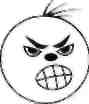 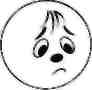 грустныйвеселыйсердитыйПредложить детям схематично нарисовать сердитого, грустного и довольного козликов.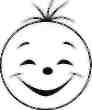 11. Творческая деятельность.Предложить детям подарить козликам сердечки с пожеланиями.Дети вырезают из цветной бумаги сердечки, говорят свои пожелания и складывают подарки для козликов в корзинку.Похвалить детей: Сердечки получились красивыми, с хорошими пожеланиями. Козлики останутся довольны.12. Домашнее задание. С помощью родителей сделать из Например:Два упрямых козлика Встретились на середине мостика, Попытались они решить, Кто дорогу должен уступить. Долго они рядились, Пока в воду не свалились.—	Я козленок, ме-ме-ме,
Направляюсь я к реке.
Через мостик перейду,
На тот берег попаду.А на том берегу высоком Второй козленок ходит скоком.—	Я козленок, ме-ме-ме,
Направляюсь я к реке.
Через мостик перейду,
На тот берег попаду.И стоят на мосту козлята Как упертые ослята.Дай пройти ты мне скорей!Нет уж, я тебя шустрей. Уступи дорогу сам,А не то дам по рогам! Долго так они решали, Пока в воду не упали...Беседа «ДЯТЕЛ»Дополнительные материалы: наборы геометрических фигур из картона для каждого ребенка; для аппликации — цветная бумага, ножницы, клей, кисти, лист ватмана с нарисованным стволом сосны.ХОД ЗАНЯТИЯ1.	Вступительное слово.Предложить детям отгадать загадки.Я не молоток — по дереву стучу.В нем каждый уголок обследовать хочу.И в шапке красной, и акробат прекрасный. Ну конечно это дятел! (Показать иллюстрацию к занятию.)Послушайте, что о дятле написал Константин Дмитриевич Ушинский.2.	Выразительное чтение рассказа.ДятелТук-тук-тук! В глухом лесу на сосне черный дятел плотничает. Лапками цепляется, хвостиком упирается, носом постукивает,— мурашей да козявок из-за коры выпугивает; кругом ствола обежит, никого не проглядит. Испугалися мураши: «Эти-де порядки не хороши!» Со страху корячутся, за корою прячутся — не хотят вон идти. Тук-тук-тук! Черный дятел стучит, носом кору долбит, длинный язык в дыры запускает: мурашей, словно рыбку, таскает.3.	Пояснение незнакомых слов.Объяснить детям слова: плотничает — работает с деревом, мастерит; мураши — мелкие муравьи или козявки; черный дятел — разновидность дятлов.4.	Работа над содержанием рассказа.Проверка понимания. Вопросы: Как называется рассказ? Кто его автор?Где находится птица?Что делает дятел?(Предложить детям рассмотреть иллюстрацию.)Как ведут себя мураши?Почему они прячутся?Кого вам жалко — дятла или мурашей? Почему?А кому еще нужно прятаться в лесу? От кого?5.	Повторное чтение рассказа.Предложить детям прослушать рассказ еще раз и найти в нем строки с рифмой, например: кругом ствола обежит, никого не проглядит.6.	Пересказ текста.Предложить детям пересказать текст, используя авторские слова (3—4 ребенка).7.	Физкультминутка.мы - дятлы Дети движениями изображают дятла: как он летит, долбит дерево, смотрит из гнезда.8.	Дополнительная информация.Вопрос «Знайкам».Что придумал человек, посмотрев на птицу? (Молоток, гвоздь, самолет, веер и др.).9.	Дидактическая игра.ЧЕРНЫЙ ЯЩИК Один ребенок загадывает название птицы, другие с помощью наводящих вопросов и ответов «да», «нет», отгадывают. Например:Она большая?Нет.Маленькая? -Да.Черная?Нет.Грудка желтая?-Да.Поет «тинь-тинь»? -Да.Это синица.10.	Упражнение.ПРИДУМАЙТЕ ЗАГАДКУ Предложить детям самим придумать загадку о дятле. Например:Не самолет, а летает;Не молоток, а стучит;Не модница, а в красном берете.11.	Творческая деятельность.1) Предложить детям выложить дятла, гусеницу, козявку, бабочку из геометрических фигур. Например:2) Изобразить рассказ «Дятел» методом аппликации.12. Домашнее задание.Поисковая работа (совместно с родителями) «Какие птицы живут в лесах Украины?». Найти одну картинку с изображением лесной птицы и рассказать о ней друзьям (в группе, классе).Можно в группе сделать альбом «Лесные птицы».Беседа «УТРЕННИЕ ЛУЧИ»Дополнительные  материалы:  для  аппликации   —  лист ватмана, клей, желтая жатая бумага.ХОД ЗАНЯТИЯ1.	Вступительное слово.(Показать детям портрет К. Д. Ушинского (1824—1870 г.) Ребята, перед вами портрет замечательного педагога и писателя — Константина Дмитриевича Ушинского. Он жил почти двести лет назад, когда еще было мало школ и детских книг. Он очень любил детей и сочинял для них интересные рассказы о животных, явлениях природы, самих детях. Со многими сказками, которые писатель слышал в детстве и пересказал, вы уже знакомы. Знаете сказки о курочке рябе, колобке, братце Иванушке и сестрице Аленушке? Теперь мы с вами познакомимся с рассказами и сказками писателя, в которых перед вами откроются маленькие и большие тайны огромного мира, где вы только начинаете жить.Сейчас я прочитаю вам прекрасный рассказ Константина Дмитриевича Ушинского «Утренние лучи». Внимательно слушайте и запоминайте, что делали лучи.2.	Выразительное чтение текста.Утренние лучиВыплыло на небо красное солнышко и стало рассылать повсюду свои золотые лучи — будить землю.Первый луч полетел и попал на жаворонка. Встрепенулся жаворонок. Выпорхнул из гнездышка, поднялся высоко-высоко и запел свою серебряную песенку: «Ах, как хорошо в свежем утреннем воздухе! Как хорошо! Как привольно!»Второй луч попал на зайчика. Передернул ушами зайчик и весело запрыгал по росистому лугу: побежал он добывать себе сочной травки на завтрак.Третий луч попал в курятник. Петух захлопал крыльями и запел: «Ку-ка-ре-ку!». Куры слетели с насеста, закудахтали. Стали разгребать сор и червяков искать.Четвертый луч попал в улей. Выползла пчелка из восковой кельи', села на окошечко, расправила крылья и — зум-зум-зум! Полетела собирать медок с душистых цветов.Пятый луч попал в детскую, на постельку к маленькому лентяю: режет ему глаза, а он повернулся на другой бок и опять заснул.3.	Работа над содержанием рассказа.Проверка понимания.Ответы на вопросы к тексту помогут детям запомнить композицию и содержание рассказа, а также усвоить художественную форму, пополнить лексический запас образными словами и выражениями.Вопросы:Как называется рассказ?Кто его написал?(Предложить детям рассмотреть иллюстрацию.)Сколько всего было лучей?Какой луч разбудил жаворонка?Как автор рассказал о жаворонке?Жаворонок встрепенулся и что сделал?Какую песенку жаворонок запел?Кого разбудили второй, третий, четвертый лучи?Куда побежал зайчик?Как он это сделал?Что сделал петух, когда луч попал в курятник?Как повели себя куры?Как луч разбудил пчел?Что сделала пчелка?Какой по счету луч пытался разбудить мальчика?Что произошло, когда луч попал в детскую?Верно ли писатель называет мальчика маленьким лентяем?А вы быстро поднимаетесь утром с постели?4.	Этюд-импровизация.Во время повторного чтения рассказа дети имитируют движения персонажей.5.	Пересказ текста.Опираясь на иллюстрацию, пятеро детей рассказывают каждый о «своем» луче.6.	Упражнение.ПОДБЕРИ КРАСИВЫЕ СЛОВАПредложить детям назвать те нежные и красивые слова, которые подобрал К. Д. Ушинский для своих героев.   (Красное солнышко, золотые лучи, серебряная песенка, зайчик, пчелка.)7.	Физкультминутка.солнышко Предложить детям вместе образовать «солнышко»: девочки — круг, мальчики — лучи. Дети, изображая солнышко, идут по кругу со словами:Солнышко, солнышко,        Высоко взойди,
Красное вёдрышко2,	Далеко посвети.8.	Схематичное изображение героев рассказа.Предложить детям схематично изобразить героев рассказа.9.	Упражнение.ИЗМЕНИТЕ СЛОВО Например:луч — лучик — излучать, ... птица — птенец — птичник, ... пчела — пчелиный, ... порхать — выпорхнуть, ... сон — сонный — заснул.10.	Продолжение рассказа.Предложить детям придумать свое продолжение рассказа. Например: Мальчик проснулся и сказал лучу: «Доброе утро! Ты очень теплый и веселый»...11.	Упражнение.ХОРОШО - ПЛОХО Предложить детям сказать, что в солнце хорошо, а что — плохо.Хорошо: солнышко все освещает, греет, от его тепла и света все растет, цветет; можно загорать.Плохо: солнце режет глаза, на него больно смотреть; можно обгореть..12.	Работа с пословицами и поговорками.Предложить детям прослушать несколько пословиц и поговорок:Солнышко нас не дожидается. Солнце низко — вечер близко. Солнце светит, но не греет. Проснуться вместе с солнцем.13.	Творческая деятельность.Коллективная аппликация «Портрет солнышка». Предложить детям скатать комочки из жатой бумаги и сделать объемную аппликацию.14.	Упражнение.УКРАСИМ СЛОВО Дети подбирают прилагательные к слову «солнышко». Например: красивое, теплое, золотое и т. д.Беседа на тему «Хлеб - всему голова»1. Опишите, кого вы видите на картинке? Как вы думаете, что произошло?2. О чем говорит старший поросенок младшему?3. Какая пословица больше подходит к этой картинке: «Не будет хлеба, не будет    и обеда» или «Остатки - сладки»?4. Как бы вы назвали эту картинку?5. Подумайте, что произойдет дальше?Чтение и пересказ латышской сказки «Каравай»У одного человека был такой сын, что на седьмом году жизни еще не ходил: до того ленив, что ни в какую!Смех, да и только. Но что поделаешь? Отец смастерил тележку, посадил в нее сына, как мешок какой-нибудь, и начал возить его по дворам, побираться.Вот в одной избе хозяин положил на стол каравай хлеба и говорит:— Тебе, отец, недозволено брать хлеб. А ты, сынок, если можешь, бери. Если же не можешь или не хочешь, то оставайся не евши.Сынок в тот день был очень голоден. Долго он возился в тележке, пока не вытащил одну ногу, а потом и другую.— Ну, слава Богу, уже из тележки вылез, — прошептал отец.— Отдохни, отдохни, сынок, а то как бы тебе не надорваться! - смеются кругом.Глядь, а сынок-то уже возле стола!Но каравай в руки ему не дался. Он вдруг упал со стола да и покатился, а сынок за ним. И вот уже оба они за дверью!..На дворе сынок бегом бежит, хочет схватить каравай. Но удалой каравай не дается и так замучил беднягу, что у того вся спина мокрая. А под конец каравай и вовсе пропал, как в воду канул!Каравай-то пропал, зато сынок бегать научился.Отец радуется:— Это хлебушек твою лень вылечил!С того дня сын стал много ходить, ловко работать. И в конце концов, вырос хорошим работящим человеком.Какой пословицей лучше закончить эту сказку: «Хочешь есть калачи - не сиди на печи» или «Хлеб - всему голова»?Чтение и анализ рассказа «Умная мама-жаворонок»Однажды семья жаворонков свила свое гнездо посреди поля пшеницы. Когда прошло лето, малыши-жаворонки подросли. Пшеница тоже выросла.И вот однажды хозяин вышел в поле, посмотрел на пшеницу и сказал своему сыну: «Я думаю, что пора убирать хлеб. Завтра я попрошу соседей, чтобы они пришли помочь мне».Маленькие жаворонки услышали эти слова и поспешили к матери. «Хозяин хочет собирать урожай. Он разрушит наше гнездо. Давай улетим с этого поля». — «Сегодня мы еще вне опасности, — сказала мама-жаворонок. - Мы можем остаться здесь еще на один день».На следующее утро хозяин и его сын вышли в поле, но ни один сосед не пришел помочь им. Все были заняты на своих полях.Тогда хозяин сказал: «Теперь я попрошу моих братьев и сестер, чтобы они пришли помочь мне».Маленькие жаворонки опять поспешили к маме. «Мама! Хозяин хочет завтра убирать хлеб. Он собирается позвать на помощь своих братьев и сестер».«Не пугайтесь, — сказала мама-жаворонок. — Пока еще опасности нет. Мы можем спокойно оставаться здесь еще на один день».Действительно, на следующий день ни братья, ни сестры хозяина не пришли, потому что были заняты на собственных полях.На третий день хозяин встал рано утром, вышел в поле и стал работать один.Когда мама-жаворонок увидела это, она сказала: ...Как вы думаете, что сказала мама?Упражнение «Что умеют наши руки»Взрослый говорит, дети показывают:Шить, вязать, выращивать, любить, трудиться, поливать, печь, украшать, отдыхать, радоваться, кормить и т. д.Принятие правил об отношении к хлебуБери хлеба столько, сколько съешь.Относись к хлебу бережно, не кроши его, не играй им.Не проходи мимо, когда видишь, что хлебом бросаются или просто обращаются с ним небрежно.(Дополнение правил детьми — Оформление стенда «Хлеб у человека — воин»)Примечание: При подготовке стенда рекомендуется использовать колоски, фотографии, журнальные иллюстрации, пословицы.Игровое упражнение «Закончи пословицу»Без печки холодно, без хлеба ... (голодно). Не шуба греет, а ... (хлеб). Не будет хлеба, не будет и ... (обеда). Хлеб на столе и стол ... (расцвел).Игра «Доскажи словечко»Для больших и малышей Будет много ...... (калачей).Для маленькой публики Свяжем в вязку ......  (бублики).Всем без исключения — Вкусное ...... (печенье).Наберем зерна мы вволюНа пшеничном зрелом ...... (полБеседа на тему «Грамоте учиться всегда пригодится»1. Чем заняты ученики лесной школы?2. Чье поведение вам нравится больше всего?3. Что бы вы сказали зверятам при встрече?4. Какая пословица больше всего подходит к этой картине: «От науки крепнут ум и руки» или «Незнайка лежит, а знайка далеко бежит»?5. Предложите свое название этой картине.Чтение и анализ русской народной шутки «Ученый и моряк»Один ученый плыл на корабле. Он спросил матроса:— Ты знаешь грамматику?— Нет, не знаю, — ответил матрос.— Ты потерял половину жизни, — сказал ученый.Началась буря. Корабль стал тонуть. Тогда матрос спросил ученого:— Ты умеешь плавать?— Нет, не умею, — ответил ученый.— Ты потерял всю жизнь, — произнес матрос.Почему моряк произнес эту фразу?Нужно ли было ученому научиться плавать, а моряку изучить грамоту? Ведь «всякое умение за плечами не носить».Упражнение «Грамоте учиться всегда пригодится»Знакомство или проверка знания букв алфавитаУ букв есть имена. Постарайтесь запомнить их и, пожалуйста, называйте каждую букву правильно. Это очень обидно, когда ваше имя перевирают друзья. А вы ведь уже успели подружиться с буквами, не так ли?(Воспитатель показывает букву, дети называют ее.)Аа Бб Вв Гг Дд Ее Ёё Жж Зз Ии Ййа   бэ вэ гэ дэ е    ё   жэ зэ и и крат.Кк Лл Мм Нн Оо Пп Рр Сс Тт Уу Ффка эл эм эн   о пэ эр эс тэ у   эфХх Цц Чч Шш Щщ Ъъ    Ыы Ьь     Ээ Юю Яяха цэ чэ ша   ща тв. зн. ы   м. зн. э    ю    яВспомните даму из стихотворения С. Маршака, которая сдавала багаж: диван, чемодан, саквояж, картину, корзину, картонку и маленькую собачонку. Подумайте, как назвать все эти вещи в алфавитном порядке.Назовите и запишите в алфавитном порядке качества, необходимые школьнику, например:А — аккуратным,Б — быстрым,В — веселым, вежливым,Г — грамотным,Д — думающим,Е — естественным,Ж — жизнерадостным,3 — здоровым,И — инициативным,К — культурным,Л — ловким,М — мужественным,Н — неунывающим,О — организованным,П — примерным учеником,Р — решительным,С — собранным,Т — трудолюбивым, терпеливым, У — упорным, усердным.Игра «Ученик может, ученик должен»Взрослый говорит фразу, а дети, в зависимости от понимания этой фразы, отвечают «может», «должен».Примерные фразы: смотреть телевизор, выполнять домашние задания, играть, складывать свой портфель.Слушание, анализ и пересказ рассказа Дж. Родари «Учебная конфета»(в сокращении)На планете Би нет никаких учебников. Задания там покупают и продают в бутылках.История, например, это розовая водичка, похожая на гранатовый сок, география - мятная зеленая водичка, а грамматика - бесцветная жидкость и на вкус совсем как минеральная вода.Школ на этой планете тоже нет. Каждый учится у себя дома. По утрам все ребята, в зависимости от возраста, должны выпивать стакан истории, съедать несколько столовых ложек арифметики и так далее. И все равно - вы только подумайте! - ребята капризничают.- Ну, будь умницей! - уговаривает мама. - Разве ты не знаешь, как вкусна математика?! Она же сладкая, очень сладкая! Спроси у Каролины (Каролина - это домашний электронный робот)...Есть там, понятно, и прилежные ученики. Есть старательные и жадные до знаний. Они встают по ночам, открывают потихоньку бутылку истории и выпивают ее всю до последней капли. Они становятся очень образованными...Нравится ли вам такая школа?Беседа на тему «Дом без книги, что без окон»1. Что происходит в лесной избушке?2. Как вы думаете, что интереснее - слушать сказку или смотретьмультфильм?3. Подходят ли эти пословицы к картине?Книжка мала, а ум дала.Возьми книгу в руки - не будет скуки.4. Как бы вы назвали эту картину?Знакомство с загадками о книге. Выбор детьми лучшей загадки. Разучивание ее наизустьНе куст, а с листочкамиНе рубашка, а сшита,Не человек, а рассказывает.Листами магазин зарос -Не страшен той листве мороз!Консервированные мысли За три века не прокисли!Организация праздника «День любимой книжки»Это мероприятие лучше всего построить на основе произведений любимых писателей. В ходе праздника целесообразны выставки, фотомонтажи, инсценировки, концертная программа с сюрпризами.Информация «Что мы знаем о книге...»В зависимости от назначения бывают такие книжки (желательно с показом и краткими комментариями): энциклопедии, словари, тома произведений одного писателя, поэта, или сборники, стихи, рассказы, книжки с загадками, книжки- комиксы, книжки-пазлы, книжки-театры, сборники песен, кулинарные книги и т. д.В зависимости от формы и размера книжки также бывают: большие, обычные, маленькие, очень большие и очень маленькие, опредмеченые (в виде мишки, машины), из тканей, меха, книжки с колесиками, книжки с глазками...Рассказ воспитателя о профессии библиотекаряПрофессия библиотекаря очень интересная и почетная, библиотекарь предлагает помочь выбрать книги, знает много книг, аккуратен, любит и бережет книги. В библиотеке есть два зала: читальный, где люди читают литературу, и абонементный, в котором записывают те книги, что можно взять домой. Всем необходимо знать правила поведения в библиотеке.Правила поведения в библиотеке1. Без спроса книги не брать.2. Книгу взял - скажи «спасибо».3. Книги рвать и пачкать нельзя.4. В библиотеке не толкаться и не шуметь.Игра «В библиотеке» (после экскурсии)Дети выбирают двух-трех библиотекарей и делятся на две-три группы (каждую группу «обслуживает» один библиотекарь). Ребенок пересказывает содержание нужной ему книги, но не говорит ее название. Библиотекарь по описанию должен догадаться, о какой книге идет речь, и выдать ее ребенку.Решение проблемной ситуацииК вам обращается Книга. Отгадайте, кого она любит больше: девочку или мальчика?Девочка— слюнявит страницы;— часто роняет меня на пол;— салатом меня измазала;— загибает мои листы;— забыла меня на лавочке в сквере;— так и не нашла меня.Мальчик— ремонтирует меня;— хранит меня на книжной полочке;— когда меня читает - не кушает;— аккуратно листает страницы;— помнит и любит меня;— дал почитать меня лучшему другу.Беседа на тему «Нет друга - ищи, нашел — береги»1. Расскажите, что происходит на картинке.2. Чем похожи и чем отличаются два щенка?3. Есть ли у вас друг?4. Важно ли, сколько игрушек у вашего друга?5. Что главное в дружбе?Чтение и обсуждение рассказа за Б. ХмельницкимЖили-были у одного хозяина домашние животные: Индюк, Гусь и Свинья. Важный Индюк не хотел дружить с Гусем. А Гусь не смотрел в сторону Свиньи. Говорят же: «Гусь свинье не товарищ!» Конечно, все это не нравилось хозяину. И решил он купить красивого Павлина. Павлин походил-походил по двору, увидел, как важничают Индюк, Гусь. Жаль ему стало одинокой Свиньи. И решил он с ней подружиться. Индюку и Гусю стало стыдно. Подошли они к Павлину и Свинье и предложили... И тогда хозяин произнес: «Дружной череде и волк не страшен».Что же сказали Индюк и Гусь новым друзьям? Красиво ли важничать? Игровое упражнение «Что такое дружба?»Взрослый называет ситуации, дети хлопают лишь в том случае, когда речь идет о настоящей дружбе:— помочь выполнить сложное задание;— подсказать ответ, если друг не знает;— поделиться вкусным;— заступиться, когда обижают друга;— промолчать, когда товарищу говорят неправду;— позвонить другу, когда тот болеет.Инсценировка рассказа «Облака-подружки»Облачка очень любят играть. И при этом очень часто передразнивают всех на свете: то они становятся похожи на мишек (дети ходят вперевалочку), то на зайчика (прыгают), то на бабочку (порхают), то на мышку (бегают и пищат)... А то вдруг все вместе начинают плакать (плачут). Нет, они не ссорятся, они просто играют в «плакс». И ждут солнышко, которое им непременно улыбнется (Солнышко всех утешает). Как хорошо жить дружно!(Дети берутся за руки и водят хоровод.)Составление продолжения к пословицам«Человек без друзей, как дерево без корней»— одинокий муравей;— бабочка без цветов;— одна звездочка на небе;«Без друга на душе вьюга»— на душе грустно;— неинтересно.Вопросы «Хорошо ли ты знаешь своего друга?»Какого цвета у него глаза?Какая его любимая книга, любимый мультфильм? Как твой друг помогает дома? Какое его любимое блюдо? Знаешь ли ты мечту своего друга? Когда у него день рождения?Анализ сказки «Лиса и Журавль» по вопросам1. Почему Лиса с Журавлем перестали ходить друг к другу в гости?2. Как им нужно было поступить, чтобы остаться друзьями?3. Можно ли дать Лисе и Журавлю такой совет: «Если хочешь сделать приятное, нужно выбирать не то, что сам любишь, а то, что любит твой друг»?№ п/п№ урока в темеДата проведенияДата проведенияТема занятияКол-во часов№ п/п№ урока в темеплан фактТема занятияКол-во часовЯ и моё поведениеЯ и моё поведениеЯ и моё поведениеЯ и моё поведениеЯ и моё поведениеЯ и моё поведение11Я люблю свой дом.122Умею ли я мириться?133Хорошо ли обижаться?144Хочу быть щедрым.155Как научиться быть храбрым?166Хорошо ли злиться?1Я и другиеЯ и другиеЯ и другиеЯ и другиеЯ и другиеЯ и другие71Давайте познакомимся.182Учимся расставаться.193Новенькая.1104Как поступить?1115Твёрдое слово «нет»!1126Играть вместе веселее.1Уроки добротыУроки добротыУроки добротыУроки добротыУроки добротыУроки доброты131Уважай отца и мать – будет в жизни благодать.1142Странно, что в мире огромном нет места собакам и кошкам бездомным.1153Не торопись забрать птенца, обдумай помощь до конца.1164Мир украшают деревья, цветы.1175Любую болезнь лечит доброе слово.1186Добрый человек поймет по взгляду, в трудную минуту будет рядом.1Уроки вежливостиУроки вежливостиУроки вежливостиУроки вежливостиУроки вежливостиУроки вежливости191Правила поведения в транспорте.1202Ура! Идём в театр!1213Идём в гости!1224Что тебе подарить?1235Не обижайте малышей.1246Наедине с природой. Правила поведения в лесу.1Уроки УшинскогоУроки УшинскогоУроки УшинскогоУроки УшинскогоУроки УшинскогоУроки Ушинского251Умей обождать.1262Гуси.1273Спор животных. Спор деревьев.1284Два козлика.1295Дятел.1306Утренние лучи.1В мире мудрых пословицВ мире мудрых пословицВ мире мудрых пословицВ мире мудрых пословицВ мире мудрых пословицВ мире мудрых пословиц311Хлеб – всему голова.1322Грамоте учиться всегда, пригодиться.1333Дом без книги, что без окон.1344Нет друга – ищи, нашёл – береги.1355Маленький труд лучше большого безделья. 1